WprowadzenieNiniejsze opracowanie stanowi szczegółową, kompleksową diagnozę służącą wyznaczeniu obszaru zdegradowanego i obszaru rewitalizacji Gminy Wolin. Wyznaczenie wymienionych obszarów stanowi pierwszy etap procesu rewitalizacji. Diagnoza wskazuje obszary, w których koncentrują się negatywne zjawiska.W dokumencie zaprezentowano m.in. definicje kluczowych pojęć oraz metodologię procesu opracowywania diagnozy. W opracowaniu przedstawiono ponadto mierniki zastosowane w analizie wskaźnikowej, celem ułatwienia interpretacji wyników diagnozy. Przedstawiono również ogólną charakterystykę Gminy Wolin, którą opracowano w oparciu o ogólnodostępne dane statystyczne.Diagnoza obszaru zdegradowanego oraz obszaru rewitalizacji została opracowana w oparciu o analizę następujących sfer: społecznej, gospodarczej, środowiskowej, funkcjonalno-przestrzennej oraz technicznej. Analizę sfer przeprowadzono w oparciu o wskaźniki opracowane dla każdego z wymienionych obszarów.Przeprowadzona diagnoza miała na celu wyznaczenie obszaru zdegradowanego oraz obszaru rewitalizacji. Dokonano zatem precyzyjnego wyznaczenia wskazanych obszarów – zamieszczone w opracowaniu mapy szczegółowo przedstawiają tereny wyznaczone do objęcia procesem rewitalizacji.Niniejszy dokument stanowi załącznik do wniosku o wyznaczenie obszaru zdegradowanego i obszaru rewitalizacji na terenie Gminy Wolin, o którym mowa w art. 11 ust. 1 i 2 ustawy z dnia 9 października 2015 r. o rewitalizacji (Dz. U. z 2021 r. poz. 485 z poźn. zm.). Niniejsza diagnoza potwierdza spełnienie przesłanek do ustanowienia wyżej wymienionych obszarów.Definicje kluczowych pojęćZgodnie z Ustawą z 9 października 2015 r. o rewitalizacji, rewitalizacja to kompleksowy proces wyprowadzania ze stanu kryzysowego obszarów zdegradowanych, poprzez działania całościowe (powiązane wzajemnie przedsięwzięcia obejmujące kwestie społeczne oraz gospodarcze, lub przestrzenno-funkcjonalne, lub techniczne, lub środowiskowe), integrujące interwencję na rzecz społeczności lokalnej, przestrzeni i lokalnej gospodarki, skoncentrowane terytorialnie i prowadzone w sposób zaplanowany oraz zintegrowany poprzez programy rewitalizacji. Rewitalizacja zakłada optymalne wykorzystanie specyficznych uwarunkowań danego obszaru oraz wzmacnianie jego lokalnych potencjałów (w tym także kulturowych) 
i jest procesem wieloletnim, prowadzonym przez interesariuszy (m.in. mieszkańców – w szczególności mieszkańców obszaru rewitalizacji, przedsiębiorców, organizacje pozarządowe, właścicieli nieruchomości i podmiotów zarządzających nieruchomościami, jednostki samorządu terytorialnego i ich jednostki organizacyjne, organy władzy publicznej, etc.) tego procesu, w tym przede wszystkim we współpracy z lokalną społecznością. Stan kryzysowy charakteryzuje obszary, na których skoncentrowane są negatywne zjawiska społeczne (tj. bezrobocie, ubóstwo, przestępczość, wysokiej liczby mieszkańców ze szczególnymi potrzebami, niski poziom edukacji lub kapitału społecznego, niewystarczający poziom uczestnictwa w życiu publicznym i kulturalnym) oraz przynajmniej jedno z wymienionych, negatywne zjawisko ze sfery:gospodarczej – niski poziom przedsiębiorczości, słaba kondycja lokalnych przedsiębiorstw;środowiskowej – w zakresie przekroczenia standardów jakości środowiska, obecności odpadów stwarzających zagrożenie dla życia, zdrowia ludzi lub stanu środowiska;przestrzenno-funkcjonalnej – w zakresie niewystarczającego wyposażenia w infrastrukturę techniczną i społeczną lub jej złego stanu technicznego, braku dostępu do podstawowych usług, lub ich niskiej jakości, niedostosowania rozwiązań urbanistycznych do zmieniających się funkcji obszaru, niedostosowania infrastruktury do potrzeb osób ze szczególnymi potrzebami, niskiego poziomu obsługi komunikacyjnej, deficytu lub niskiej jakości terenów publicznych;technicznej – w zakresie m.in. degradacji stanu technicznego obiektów budowlanych, 
w tym o przeznaczeniu mieszkaniowym oraz braku funkcjonowania rozwiązań technicznych umożliwiających efektywne korzystanie z obiektów budowlanych, 
w szczególności w zakresie energooszczędności i ochrony środowiska oraz zapewnienia dostępności dla osób ze szczególnymi potrzebami. Metodologia etapu diagnostycznegoZastosowane metody badawczeW toku prac nad diagnozą zastosowano 2 techniki badawcze, stanowiące podstawę do wyznaczenia obszarów o szczególnej koncentracji zjawisk negatywnych. Zastosowano następujące metody: analizę danych zastanych oraz analizę wskaźnikową.Analiza danych zastanychPierwszym krokiem, który miał na celu określenie obszarów zdegradowanych, było przeprowadzenie analizy danych zastanych (z ang. desk research), na którą składa się analiza dokumentów projektowych, prawnych, sprawozdań i innych materiałów źródłowych. Ta metoda stanowiła bazę dla dalszych rozważań oraz ustaleń związanych z realizacją kolejnych etapów. Analizie poddane zostały dane dotyczące pięciu sfer: społecznej, gospodarczej, środowiskowej, przestrzenno-funkcjonalnej oraz technicznej. Zgodnie z dokumentami tj. Ustawą z dnia 9 października 2015 r. o rewitalizacji, Ustawą z dnia 28 kwietnia 2022 r. 
o zasadach realizacji zadań finansowanych ze środków europejskich w perspektywie finansowej 2021-2027, dane te są wyznacznikami stanu kryzysowego i określają obszary zdegradowane.Analiza wskaźnikowaKolejnym krokiem na etapie diagnostycznym było przeprowadzenie analizy wskaźnikowej. W celu określenia obszarów zdegradowanych oraz obszarów rewitalizacji opracowany został zestaw wskaźników, na który składały się wskaźniki ze sfery społecznej, gospodarczej, środowiskowej, przestrzenno-funkcjonalnej oraz technicznej. Należy zaznaczyć, iż analiza wskaźnikowa przeprowadzona została przy uwzględnieniu podziału obszaru wiejskiego na sołectwa i podziału miasta na wcześniej wskazane jednostki analityczne. Takie podejście metodologiczne umożliwiło wytypowanie obszarów wymagających interwencji. Etapy procesu wyznaczenia obszaru rewitalizacjiNa wyznaczenie obszaru rewitalizacji składają się: delimitacja obszarów zdegradowanych, delimitacja obszaru rewitalizacji oraz konsultacje społeczne.Delimitacja obszarów zdegradowanychDelimitacji obszarów zdegradowanych dokonano przy uwzględnieniu podziału Gminy Wolin na jednostki analityczne. Obszary wiejskie analizowano ze względu na sołectwa (klika z nich zgrupowano ze względu na niewielką liczbę mieszkańców). W poniższej tabeli zaprezentowano listę wyodrębnionych jednostek analitycznych wraz z przypisanymi do nich ulicami. Bazowano na danych dla całych ulic, ponieważ znacznie upraszcza to procesy związane z późniejszym monitorowaniem postępów rewitalizacji.Tabela . Podział gminy Wolin na jednostki analityczneŹródło: opracowanie własneAby wyodrębnić obszary zdegradowane, przygotowany został zestaw wskaźników w podziale na sfery: społeczną, gospodarczą, środowiskową, przestrzenno-funkcjonalną i techniczną. Do analizy porównawczej zróżnicowania gminy Wolin wykorzystano 24 wskaźniki zaprezentowane w kolejnej tabeli (z uwzględnieniem podziału na sfery). Na potrzeby badania przyjęto, że sytuację kryzysową stanowi odchylenie wartości analizowanego wskaźnika od średniej liczonej dla obszaru gminy. Takie założenie spełnia wymogi zawarte w ustawie o rewitalizacji. Tabela . Wskaźniki przyjęte do analizy wskaźnikowej Źródło: opracowanie własneDelimitacja obszaru rewitalizacji Obszar rewitalizacji Gminy Wolin wyznaczony został w obrębie terenów, na których zdiagnozowano stan kryzysowy. Do rewitalizacji wyznaczono więc te obszary, na terenie których oprócz koncentracji negatywnych zjawisk społecznych współwystępują również negatywne zjawiska w co najmniej jednej z pozostałych czterech sfer: gospodarczej, środowiskowej, przestrzenno-funkcjonalnej, technicznej. Zgodnie z Ustawą o rewitalizacji czynnikiem wziętym pod uwagę było również istotne znaczenie poszczególnych obszarów dla rozwoju lokalnego gminy.Konsultacje społeczneKonsultacje społeczne to proces, w którym przedstawiciele władz przedstawiają obywatelom propozycje rozwiązań dotyczące np. aktów prawnych, inwestycji lub innych przedsięwzięć, które będą miały wpływ na ich życie codzienne i pracę. Konsultacje służą uzyskaniu opinii, uwag, propozycji itp. od instytucji i osób, których skutki proponowanych przez administrację działań będą dotyczyć w sposób bezpośredni lub pośredni. Szeroki zestaw informacji pozyskanych w trakcie konsultacji społecznych będzie stanowić podstawę dla wyznaczania celów i zakresu działań tworzących gminny program rewitalizacji. W trakcie konsultacji społecznych interesariusze będą mieli możliwość zapoznania się z treścią konsultowanych dokumentów – projektu uchwały oraz diagnozy, a także wnieść do nich uwagi, opinie i propozycje.Ogólna charakterystyka gminy WolinPołożenieGmina miejsko-wiejska Wolin położona jest w północno-zachodniej części województwa zachodniopomorskiego, w powiecie kamieńskim. Siedziba władz gminy znajduje się w mieście Wolin. Powierzchnia gminy zajmuje 327,50 km2, przy czym zajmuje 2/3 powierzchni największej w Polsce wyspy Wolin. W skład gminy Wolin wchodzi 30 sołectw i 49 miejscowości. Gmina miejsko-wiejska Wolin graniczy z następującymi gminami:Dziwnów (gmina miejsko-wiejska – powiat kamieński, woj. zachodniopomorskie), Golczewo (gmina miejsko-wiejska – powiat kamieński, woj. zachodniopomorskie), Kamień Pomorski (gmina miejsko-wiejska – powiat kamieński, woj. zachodniopomorskie), Międzyzdroje (gmina miejsko-wiejska – powiat kamieński, woj. zachodniopomorskie), Przybiernów (gmina wiejska – powiat goleniowski, woj. zachodniopomorskie), Stepnica (gmina miejsko-wiejska – powiat goleniowski, woj. zachodniopomorskie).Mapa . Granice powiatu kamieńskiego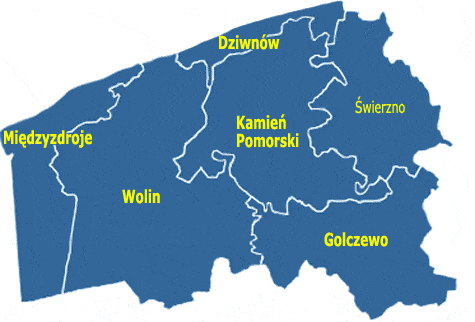    							Źródło: http://gminy.pl/powiaty/190.htmlPrzez gminę przebiega fragment drogi ekspresowej S3 łączącej Wolin z Międzyzdrojami oraz Parłówko z Przybiernowem, a także drogi wojewódzkiej nr 107 (z Parłówka do Kamienia Pomorskiego) i 108 (z Parłówka do Golczewa).Gmina leży również na trasie linii kolejowej Szczecin-Świnoujście – czynnych jest 7 stacji: Parłówko, Troszyn, Recław, Wolin Pomorski, Mokrzyca Wielka, Ładzin i Warnowo.Uwarunkowania demograficzneNa koniec 2021 roku liczba mieszkańców gminy Wolin wynosiła 11 756. W latach 2017-2021 ludność gminy uległa zmniejszeniu o 464 osoby (spadek o 3,8%), co obrazuje poniższy wykres. W stosunku do 2020 roku, w roku 2021 nastąpił spadek o 0,52%. Dostrzega się, że w gminie liczba kobiet jest niewiele większa od liczby mężczyzn – kobiety stanowią 50,2% ogólnej liczby ludności (5 897), natomiast mężczyźni 49,8% (5 859).Wykres . Liczba mieszkańców w gminie Wolin                                                                                         Źródło: Bank Danych Lokalnych, GUSNiekorzystne tendencje demograficzne wynikać mogą z ujemnego przyrostu naturalnego. Prawie we wszystkich latach okresu 2017-2021 w gminie Wolin liczba zgonów była większa niż liczba urodzeń. Dodatni przyrost naturalny odnotowano tylko w 2018 roku. Pełne dane przedstawiono w poniższej tabeli. Tabela . Ruch naturalny ogółem w gminie Wolin w latach 2017-2021                                                                                         Źródło: Bank Danych Lokalnych, GUSW latach 2017-2021 w Wolinie liczba ludności w wieku przedprodukcyjnym i produkcyjnym systematycznie malała. Wzrastała natomiast liczba osób w wieku poprodukcyjnym. Taki rozkład danych świadczy o postępującym procesie starzenia się mieszkańców gminy. Szczegółowe dane przedstawiono w kolejnej tabeli.Tabela . Udział ludności wg ekonomicznych grup wieku w ludności ogółem w gminie Wolin w latach 2017-2021                                                                                         Źródło: Bank Danych Lokalnych, GUSNa przestrzeni lat 2017-2021 saldo migracji w gminie Wolin podlegało lekkim wahaniom. W latach 2017-2019 wartość salda migracji była ujemna, natomiast w latach 2020 i 2021 odnotowano jego dodatnią wartość. Najmniej korzystne saldo odnotowano w roku 2018 oraz 2019 (-29 osób), a najwyższe – w 2021 roku (32 osoby).Tabela . Migracje wewnętrzne i zewnętrzne w gminie Wolin w latach 2017-2021                                                                                         Źródło: Bank Danych Lokalnych, GUSGospodarka i rynek pracyNa przestrzeni lat 2017-2022 liczba podmiotów gospodarczych funkcjonujących na terenie Wolina wzrosła o 220 (14,8%). Na koniec 2022 roku ich wartość wynosiła 1 703, przy czym zdecydowanie największy udział miały mikroprzedsiębiorstwa, zatrudniające 0-9 pracowników. W latach 2017-2022 liczba podmiotów w tej grupie wyraźnie wzrosła. Lekkie wahania na przestrzeni analizowanego okresu dostrzega się w przypadku liczby małych przedsiębiorstw, zatrudniających od 10 do 49 pracowników. Liczba średnich przedsiębiorstw zwiększyła się o 1 w porównaniu z 2017 rokiem. Szczegółowe dane w tym zakresie przedstawia kolejna tabela.Tabela . Liczba podmiotów gospodarczych w gminie Wolin w latach 2017-2022 w podziale na wielkość zatrudnienia                                                                                          Źródło: Bank Danych Lokalnych, GUSW 2022 roku liczba bezrobotnych w porównaniu do roku bazowego (2017) zmniejszyła się o 230 osób (31,5%). W 2020 roku nastąpił nieznaczny wzrost ich liczby względem 2019 roku, przy czym najprawdopodobniej spowodowany był on pandemią COVID-19. Na przestrzeni lat 2017-2022 liczba bezrobotnych kobiet stale utrzymywała się na poziomie wyższym niż w przypadku mężczyzn.Tabela . Liczba bezrobotnych w gminie Wolin w latach 2017-2022                                                                                         Źródło: Bank Danych Lokalnych, GUSW gminie Wolin w latach 2017-2022 w sektorze prywatnym ubyło 27 podmiotów gospodarczych (20,15%). Zmniejszeniu uległa również liczba spółek handlowych, fundacji, stowarzyszeń oraz osób fizycznych prowadzących działalność gospodarczą działających w gminie.Tabela . Liczba organizacji pozarządowych w gminie Wolin w latach 2017-2022                                                                                         Źródło: Bank Danych Lokalnych, GUSFrekwencja w wyborach prezydenckich dla całej Polski w 2020 roku wyniosła 68,18%. W gminie Wolin była niższa i wyniosła 65,49%. Liczba kart ważnych wyniosła 7 113, natomiast liczba osób uprawnionych do głosowania – 10 862. Warto dodać, iż najwyższa frekwencja w jednym z okręgów wyborczych wyniosła 81,40%, zaś najniższa 54,01%.Tabela . Frekwencja wyborcza w gminie Wolin (druga tura wyborów Prezydenta Rzeczypospolitej Polskiej w 2020 roku)Źródło: dane Państwowej Komisji WyborczejPomoc społecznaPozytywnym zjawiskiem obserwowanym na terenie gminy Wolin w okresie od 2017 do 2021 roku jest spadek liczby gospodarstw domowych korzystających ze środowiskowej pomocy społecznej. Ich liczba zmniejszyła się z 340 do 309 gospodarstw (spadek o 31, tj. 9,12%). Szczegółowe dane w tym zakresie zawiera poniższa tabela.  Tabela . Podstawowe informacje o opiece społecznej w gminie Wolin w latach 2017-2021                                                                                        Źródło: Bank Danych Lokalnych, GUSBudynki mieszkalneW gminie Wolin w 2021 roku liczba budynków mieszkalnych wyniosła 2 641, a liczba mieszkań 4 604. Na przestrzeni lat 2017-2021 odnotowano wzrost ich liczby – w przypadku budynków mieszkalnych o 149, a w przypadku mieszkań o 193, co oznacza wzrost odpowiednio o 5,98% i 4,38%. W latach 2017-2020 (brak danych za 2021 rok) wzrosła także liczba mieszkań wyposażonych w instalacje techniczno-sanitarne. Pełne dane prezentuje kolejna tabela.Tabela . Podstawowe informacje o budynkach mieszkalnych i mieszkaniach w Wolinie w latach 2017-2021                                                                                        Źródło: Bank Danych Lokalnych, GUSZabytki i atrakcje turystyczneDo największych atrakcji turystycznych należą:Skansen Centrum Słowian i Wikingów, który stanowi rekonstrukcję zabudowań mieszkalnych i rzemieślniczych wczesnośredniowiecznego Wolina, gdzie odbywa się cyklicznie Festiwal Słowian i Wikingów - jedna z największych, wczesnośredniowiecznych imprez w Europie, w której uczestniczy ok. 2500 osób z 26 krajów świata.Muzeum Regionalne im. Andrzeja Kaubego, muzeum znajdujące się przy wolińskim rynku, obok ratusza. W muzeum prezentowane są eksponaty dotyczące plemienia Wolinian, systemu obronnego miasta, rzemiosła i wierzeń jego średniowiecznych mieszkańców.Kamień runiczny poświęcony królowi duńskiemu Haraldowi Sinozębemu, władcy, który miał panować nad Wolinem, zakładając warowny obóz Jomsborg.Rezerwat Archeologiczny – „Wzgórze Wisielców” Cmentarzysko Kurhanowe z IX-XI w. Cmentarzysko kurhanowe na Wzgórzu Wisielców należy do grupy najstarszych wczesnośredniowiecznych nekropolii na Pomorzu Zachodnim. Nazwa „Wzgórze Wisielców” wiąże się z odbywającymi tu kaźniami piratów i przestępców.Barokowy Dwór – Dworek Woliński, zmodernizowany i odbudowany obiekt pełniący obecnie funkcję Centrum Współpracy Międzynarodowej.Elewator zbożowy, który zbudowany został z cegieł i otynkowany na początku XX w. Obecnie wyłączony z eksploatacji. Marina i basen jachtowy w Wolinie stanowiące przystań Zachodniopomorskiego Szlaku Żeglarskiego.Obrotowy most drogowy nad cieśniną Dziwną w Wolinie łączy wyspę Wolin ze stałym lądem.Ratusz w Wolinie, Powstał pod koniec XIX wieku i swoim wyglądem nawiązuje do średniowiecznej architektury.Wiatrak holenderski, który zbudowany został w drugiej połowie XIX w. na południowo-zachodnim krańcu miasta, w latach 50-70 XX w. pełnił funkcję młyna przemysłowego.Mury miejskie, fragment murów stanowi część zabudowań klasztoru Cysterek, założonego w Wolinie przez Bogusława IV już w 1288 roku lub fragment kaplicy „przyzamkowej”.Latarnia morska Kikut, znajduje się nad Zatoką Pomorską, na polskim wybrzeżu, w Wolińskim Parku Narodowym, koło Międzyzdrojów, nieopodal Wisełki – wsi letniskowej, na zachód od Międzywodzia oraz Dziwnowa.Kolegiata św. Mikołaja, pierwszy kościół w Wolinie powstał pod koniec XIII wieku. W XV wieku w związku z osuwaniem się gruntu, kościół został wzmocniony i przebudowany. Na początku XVII wieku, w 1628 roku świątynia uległa całkowitemu spaleniu. Odbudowa jej trwała cały wiek. Parki i tereny zieloneZachodnia część gminy położona jest na Wyspie Wolin, sąsiaduje z Wolińskim Parkiem Narodowym. Rejon ten charakteryzuje się łagodnym klimatem, dużą ilością wód śródlądowych, znacznym zalesieniem i zróżnicowaną rzeźbą terenu. W okolicach Warnowa położony jest rezerwat przyrody Łuniewo. Jeziora: Czajcze, Domysłowskie, Żółwińskie i Kołczewo połączone kanałami z jeziorem Koprowo i Zalewem Kamieńskim tworzą kajakowy szlak turystyczny. Przez wschodnią część, położoną na stałym lądzie przepływa uchodząca do Zatoki Dziwny rzeka Grzybnica, która tworzy szlak kajakowy razem z jeziorami Piaski i Ostrowo.Transport i drogi dla rowerówNa przestrzeni lat 2017-2021 liczba przystanków utrzymywała się na stałym poziomie (27 przystanków). Długość dróg dla rowerów również nie uległa zmianom – w analizowanym okresie niezmiennie liczyła 12 km. Tabela . Liczba przystanków autobusowych oraz drogi rowerowe [km] w gminie Wolin w latach 2017-2021                                                                                        Źródło: Bank Danych Lokalnych, GUSOchrona środowiskaW celu ułatwienia mieszkańcom gminy Wolin aplikowania do programu o dofinansowanie w ramach programu ,,Czyste Powietrze”, w porozumieniu z Wojewódzkim Funduszem Ochrony Środowiska i Gospodarki Wodnej w Szczecinie został uruchomiony punkt konsultacyjno-informacyjny w Urzędzie Miejskim w Wolinie. Głównym celem programu jest poprawienie jakości powietrza oraz zmniejszenia emisji zanieczyszczeń do powietrza poprzez wymianę źródeł ciepła i poprawę efektywności energetycznej budynków.Gmina Wolin posiada uchwalony „Program usuwania wyrobów zawierających azbest z terenu gminy Wolin”. Rokrocznie, począwszy od 2011 roku, Gmina Wolin ubiega się o dofinansowanie z Wojewódzkiego Funduszu Ochrony Środowiska i Gospodarki Wodnej w Szczecinie na realizację zadań związanych z usuwaniem wyrobów zawierających azbest zlokalizowanych na terenie gminy.Według danych pochodzących z Bazy Azbestowej w gminie Wolin masa zinwentaryzowanych wyrobów azbestowych wynosi 2 015 080 kg, z czego unieszkodliwionych zostało 633 321 kg.Tabela . Zestawienie statystyczne wyrobów zawierających azbest (w kg) w gminie Wolin                                                                                                                 Źródło: https://bazaazbestowa.gov.pl/Analiza wskaźnikowa Sfera społecznaLiczba osób w wieku poprodukcyjnym na 100 mieszkańcówPierwszy wskaźnik obrazuje zarówno proces starzenia się społeczeństwa, jak i potencjał rynku pracy do rozwoju lokalnej gospodarki. Wskaźnik ten mierzony jest udziałem liczby osób w wieku poprodukcyjnym i przeliczony jest na 100 mieszkańców danej jednostki. Średnia wartość wskaźnika w gminie Wolin na koniec 2022 roku wyniosła 25,27. Przekroczenie wartości referencyjnej poziomie odnotowano w pięciu jednostkach analitycznych, w tym w Sołectwach Warnowo i Wisełka (30,58), północnej części Miasta Wolin (28,69), wschodniej części Miasta Wolin (28,64) oraz zachodniej części Miasta Wolin (26,03).Mapa . Liczba osób w wieku poprodukcyjnym na 100 mieszkańców (stan na dzień 31.12.2022)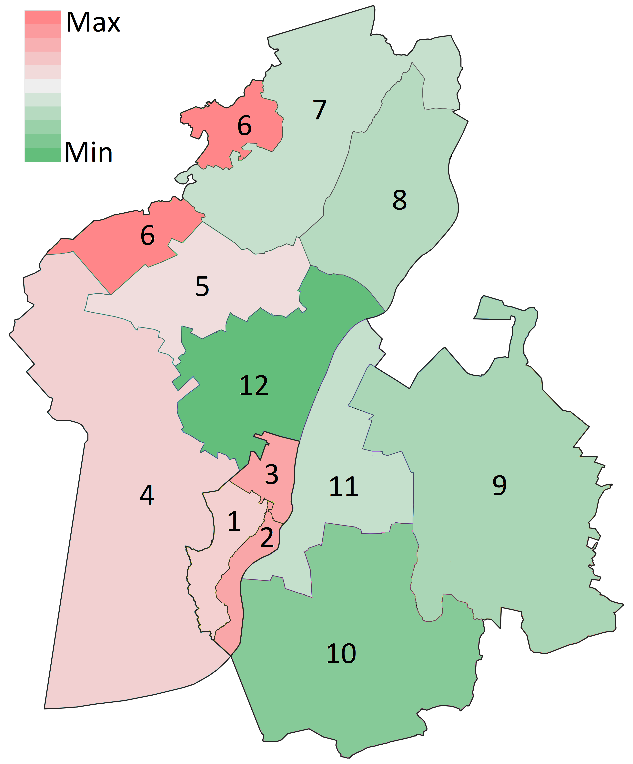 Wyróżnienie kolorem w tabeli oznacza odchylenie wartości wskaźnika w danej jednostce od wartości referencyjnej (tj. wartości wskaźnika w skali całej gminy).Źródło: opracowanie własne na podstawie danych Urzędu Miejskiego w WolinieUbytek ludności w wyniku odpływu migracyjnego i zgonów na 100 mieszkańcówDrugi wskaźnik obrazuje ubytek ludności zarówno w wyniku procesu odpływu migracyjnego społeczeństwa, jak i zgonów, w przeliczeniu na 100 mieszkańców.Średnia wartość wskaźnika w gminie Wolin na koniec 2022 roku wyniosła 5,59. Przekroczenie wartości referencyjnej odnotowano w pięciu jednostkach analitycznych, w tym w sołectwach Domysłów, Kołczewo i Zastań (7,41), sołectwach Kodrąb, Kodrąbek i Ładzin (7,38), sołectwach Dobropole, Ostromice, Piaski Wielkie i Troszyn (7,00), sołectwach Darzowice, Jarzębowo, Mokrzyca Mała, Mokrzyca Wielka i Unin (6,48) oraz sołectwach Koniewo, Skoszewo, Wiejkowo i Zagórze (6,32).Mapa . Ubytek ludności w wyniku odpływu migracyjnego i zgonów na 100 mieszkańców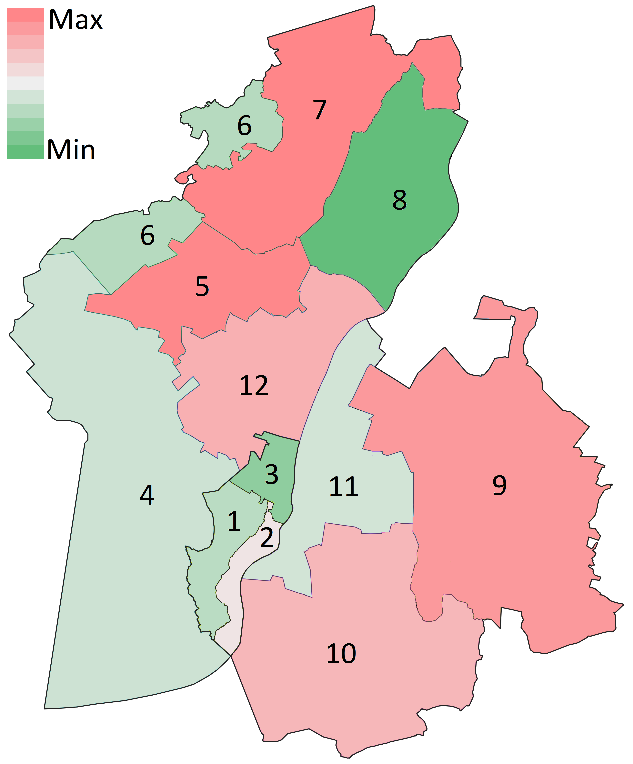 Wyróżnienie kolorem w tabeli oznacza odchylenie wartości wskaźnika w danej jednostce od wartości referencyjnej (tj. wartości wskaźnika w skali całej gminy).Źródło: opracowanie własne na podstawie danych Urzędu Miejskiego w WolinieSaldo migracji na 100 mieszkańcówWskaźnik salda migracji określa różnicę liczby osób przybyłych w danym okresie do danej jednostki administracyjnej z innych miejscowości i liczby osób, które w tym okresie opuściły tę jednostkę przenosząc się do innych miejscowości.Średnia wartość wskaźnika w gminie Wolin na koniec 2022 roku wyniosła -1,35. Wartość referencyjna wskaźnika została przekroczona w następujących jednostkach analitycznych: sołectwach Dobropole, Ostromice, Piaski Wielkie i Troszyn (-2,60), sołectwach Laska, Recław i Rzeczyn (-2,50), sołectwach Darzowice, Jarzębowo, Mokrzyca Mała, Mokrzyca Wielka i Unin 
(-1,91), wschodniej części Miasta Wolin – wschód (-1,74), sołectwach Chynowo, Korzęcin, Łuskowo i Sierosław (-1,61) oraz sołectwach Koniewo, Skoszewo, Wiejkowo i Zagórze (-1,61).Mapa . Saldo migracji na 100 mieszkańców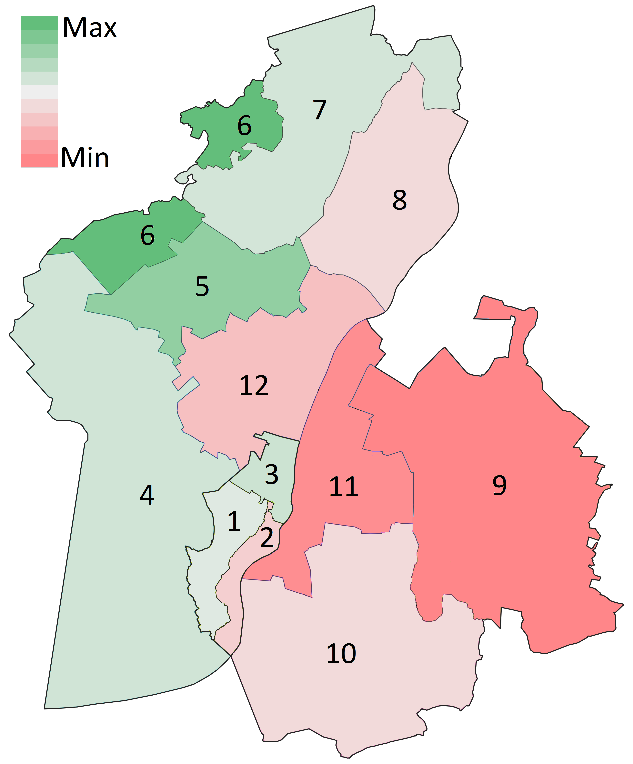 Wyróżnienie kolorem w tabeli oznacza odchylenie wartości wskaźnika w danej jednostce od wartości referencyjnej (tj. wartości wskaźnika w skali całej gminy).Źródło: opracowanie własne na podstawie danych Urzędu Miejskiego w WolinieLiczba osób korzystających z pomocy społecznej na 100 mieszkańcówKolejny analizowany wskaźnik obrazuje sytuację społeczną w gminie, tj. skalę występującego uzależnienia mieszkańców od pomocy instytucjonalnej ośrodka pomocy społecznej. Wskaźnik wyrażony jest liczbą osób korzystających z pomocy społecznej w przeliczeniu na 100 mieszkańców w danej jednostce.   Średnia wartość tego wskaźnika dla całej gminy wynosi 4,51. Wartość referencyjna wskaźnika została przekroczona w pięciu jednostkach analitycznych. Największą wartość wskaźnika odnotowano w jednostce grupującej sołectwa Kodrąb, Kodrąbek i Ładzin, gdzie wskaźnik osiągnął poziom 8,06. Przekroczenie w stosunku do wartości referencyjnej odnotowano również w jednostce grupującej sołectwa Koniewo, Skoszewo, Wiejkowo i Zagórze (6,94), sołectwa Darzowice, Jarzębowo, Mokrzyca Mała, Mokrzyca Wielka i Unin (6,63), w północnej części Miasta Wolin (5,88) oraz w jednostce grupującej sołectwa Chynowo, Korzęcin, Łuskowo, Sierosław (4,83).Mapa . Liczba osób korzystających z pomocy społecznej na 100 mieszkańców (stan na dzień 31.12.2022)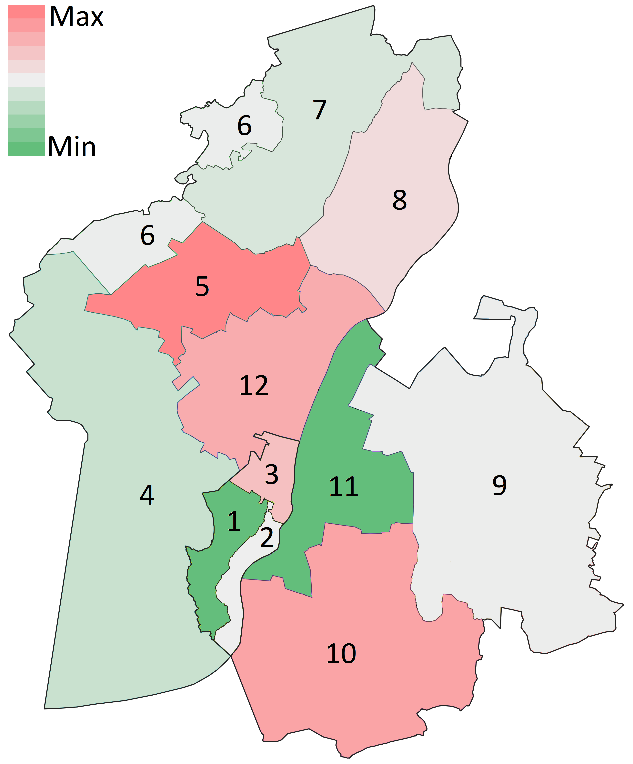 Wyróżnienie kolorem w tabeli oznacza odchylenie wartości wskaźnika w danej jednostce od wartości referencyjnej (tj. wartości wskaźnika w skali całej gminy).Źródło: opracowanie własne na podstawie danych Ośrodka Pomocy Społecznej w WolinieLiczba osób z niepełnosprawnościami korzystających z pomocy społecznej na 100 mieszkańcówPiąty spośród poddanych analizie wskaźników obrazuje sytuację społeczną w gminie, reprezentowaną przez osoby ze szczególnymi potrzebami w zakresie dostępności. Wskaźnik ten wyrażono liczbą osób pobierających świadczenia z tytułu niepełnosprawności w przeliczeniu na 100 mieszkańców w danej jednostce.Wartość wskaźnika dla gminy Wolin wynosi 0,84. Przekroczenia wartości referencyjnej odnotowano w następujących sześciu jednostkach analitycznych: sołectwach Warnowo i Wisełka (1,82), sołectwach Darzowice, Jarzębowo, Mokrzyca Mała, Mokrzyca Wielka i Unin (1,33), północnej części Miasta Wolin (1,29), sołectwach Koniewo, Skoszewo, Wiejkowo i Zagórze (1,24), sołectwach Chynowo, Korzęcin, Łuskowo i Sierosław (1,07) oraz sołectwach Kodrąb, Kodrąbek i Ładzin (0,86).Mapa . Liczba osób z niepełnosprawnościami korzystających z pomocy społecznej na 100 mieszkańców (stan na dzień 31.12.2022)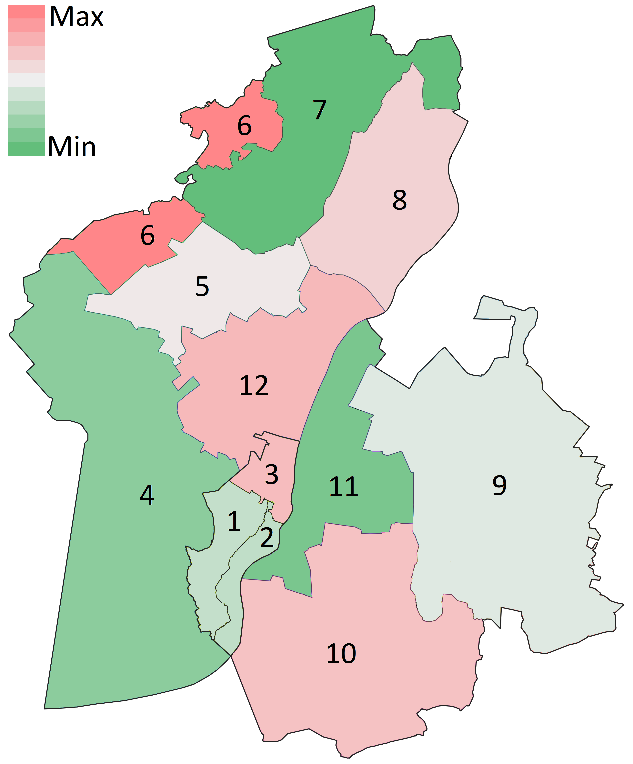 Wyróżnienie kolorem w tabeli oznacza odchylenie wartości wskaźnika w danej jednostce od wartości referencyjnej (tj. wartości wskaźnika w skali całej gminy).Źródło: opracowanie własne na podstawie danych Ośrodka Pomocy Społecznej w WolinieLiczba osób korzystających z pomocy społecznej z powodu ubóstwa na 100 mieszkańcówSzósty analizowany wskaźnik obrazuje sytuację społeczną w gminie, wyrażoną liczbą osób pobierających świadczenia z tytułu ubóstwa w przeliczeniu na 100 mieszkańców w danej jednostce analitycznej.W całej gminie wskaźnik osiągnął wartość 0,92, a przekroczenia zaobserwowano w siedmiu jednostkach analitycznych. Największe odchylenie od wartości referencyjnej wystąpiło w jednostce grupującej sołectwa Kodrąb, Kodrąbek i Ładzin, gdzie wskaźnik przyjął wartość 2,06. Znaczne przekroczenia odnotowano również w: sołectwach Chynowo, Korzęcin, Łuskowo i Sierosław (1,97), sołectwach Warnowo i Wisełka (1,82), północnej części Miasta Wolin (1,36), sołectwach Domysłów, Kołczewo i Zastań (1,15), sołectwach Dobropole, Ostromice, Piaski Wielkie i Troszyn (1,06) oraz sołectwach Laska, Recław i Rzeczyn (1,03).Mapa . Liczba osób korzystających z pomocy społecznej z powodu ubóstwa na 100 mieszkańców (stan na dzień 31.12.2022)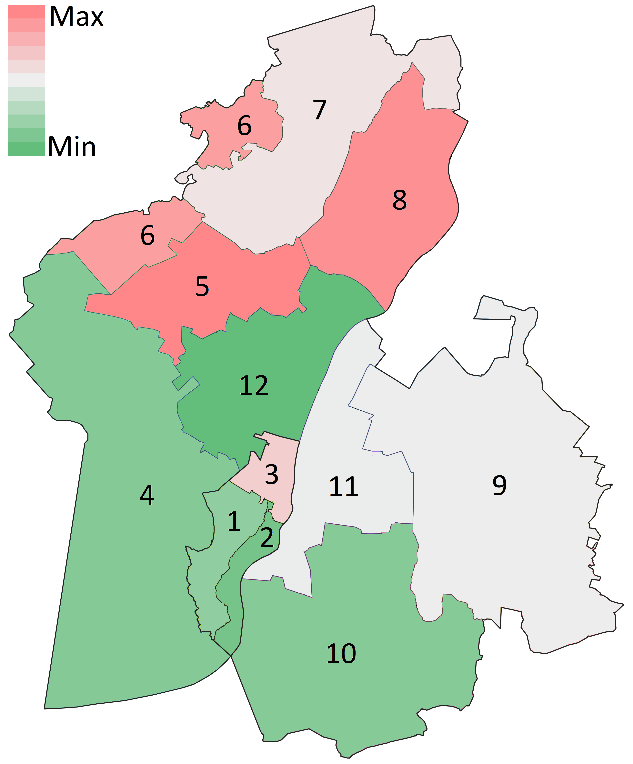 Wyróżnienie kolorem w tabeli oznacza odchylenie wartości wskaźnika w danej jednostce od wartości referencyjnej (tj. wartości wskaźnika w skali całej gminy).Źródło: opracowanie własne na podstawie danych Ośrodka Pomocy Społecznej w WolinieLiczba osób bezrobotnych na 100 mieszkańcówKolejny analizowany wskaźnik obrazuje udział osób niezatrudnionych i niewykonujących innej pracy zarobkowej, zarejestrowanych w urzędzie pracy oraz poszukujących zatrudnienia lub innej pracy zarobkowej. Wskaźnik przedstawiono w przeliczeniu na 100 mieszkańców w danej jednostce.Wartość referencyjna, tj. średnia dla całej gminy, wyniosła 2,55. W przypadku tego wskaźnika odnotowano 5 odchyleń, z czego największe przekroczenie dotyczy jednostki grupującej sołectwa Darzowice, Jarzębowo, Mokrzyca Mała, Mokrzyca Wielka i Unin – w tej jednostce wskaźnik osiągnął poziom 3,68. Pozostałe odchylenia wartości tego wskaźnika odnotowano w następujących jednostkach: sołectwach Domysłów, Kołczewo i Zastań (3,46), sołectwach Chynowo, Korzęcin, Łuskowo i Sierosław (2,86), zachodniej części Miasta Wolin (2,81) oraz Sołectwo Dargobądz i Płocin (2,60).Mapa . Liczba osób bezrobotnych na 100 mieszkańców (stan na dzień 31.12.2022)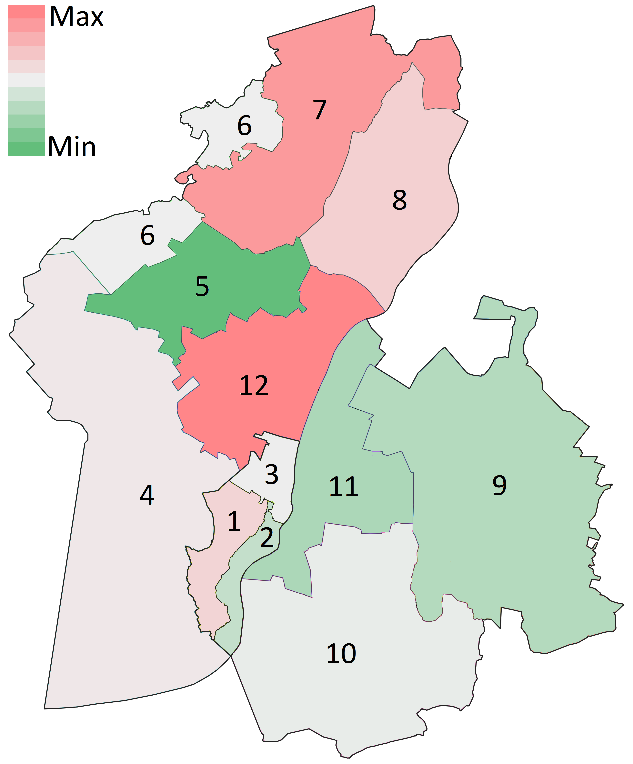 Wyróżnienie kolorem w tabeli oznacza odchylenie wartości wskaźnika w danej jednostce od wartości referencyjnej (tj. wartości wskaźnika w skali całej gminy).Źródło: opracowanie własne na podstawie danych Powiatowego Urzędu Pracy w Kamieniu PomorskimUdział długotrwale bezrobotnych w ogólnej liczbie bezrobotnychWskaźnik obrazuje udział osób pozostających bez pracy łącznie przez okres ponad 2 lat, zarejestrowanych w urzędzie pracy. Wskaźnik zaprezentowano w przeliczeniu na ogólną liczbę bezrobotnych w danej jednostce.Wartość tego wskaźnika dla gminy Wolin przyjęła wartość 0,017, a jej przekroczenie odnotowano trzech jednostkach: zachodniej części Miasta Wolin (0,036), wschodniej części Miasta Wolin (0,026) oraz północnej części Miasta Wolin (0,025).Mapa . Udział długotrwale bezrobotnych w ogólnej liczbie bezrobotnych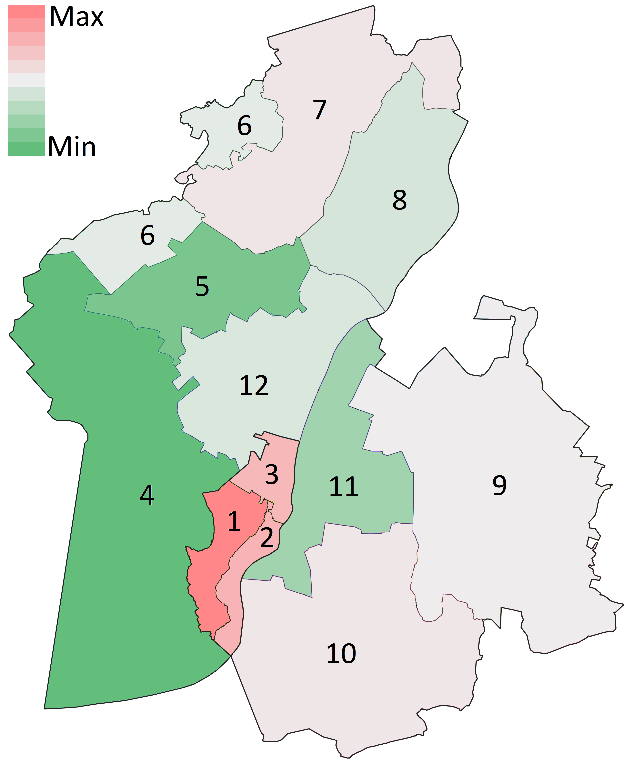 Wyróżnienie kolorem w tabeli oznacza odchylenie wartości wskaźnika w danej jednostce od wartości referencyjnej (tj. wartości wskaźnika w skali całej gminy).Źródło: opracowanie własne na podstawie danych Powiatowego Urzędu Pracy w Kamieniu PomorskimLiczba osób bezrobotnych poniżej 30. roku życia na 100 mieszkańcówKolejny analizowany wskaźnik przedstawia liczbę osób bezrobotnych w wieku poniżej 30 lat, przypadających na 100 mieszkańców danej jednostki analitycznej.Dla gminy Wolin średnia wartość wskaźnika wyniosła 0,58. Przekroczenie tej wartości odnotowano w pięciu jednostkach analitycznych, przy czym największe odchylenie zaobserwowano w jednostce grupującej sołectwa Chynowo, Korzęcin, Łuskowo i Sierosław (1,61). Pozostałe przekroczenia wartości referencyjnej wystąpiły w jednostkach grupujących sołectwa Koniewo, Skoszewo, Wiejkowo i Zagórze (0,87), sołectwa Dargobądz i Płocin (0,74), sołectwo Darzowice, Jarzębowo, Mokrzyca Mała, Mokrzyca Wielka i Unin (0,74) oraz sołectwa Domysłów, Kołczewo, Zastań (0,67).Mapa . Liczba osób bezrobotnych poniżej 30. roku życia na 100 mieszkańców (stan na dzień 31.12.2022)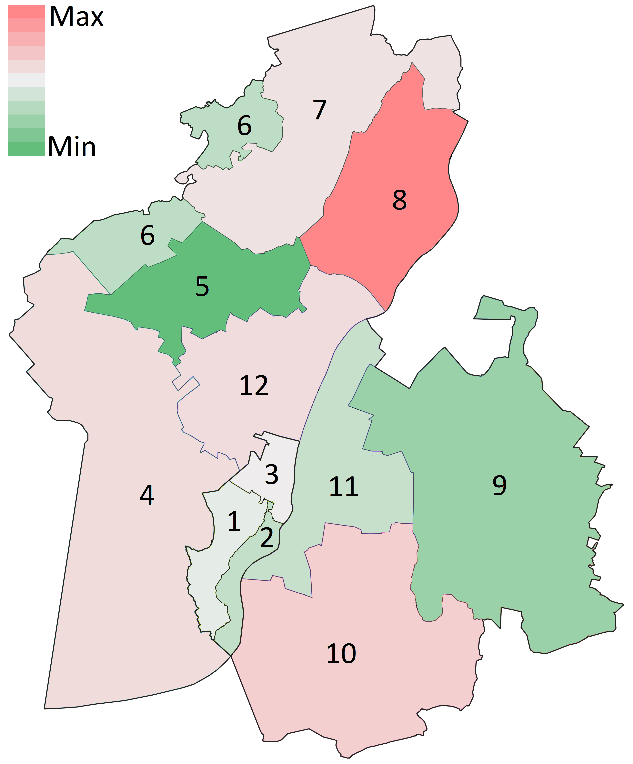 Wyróżnienie kolorem w tabeli oznacza odchylenie wartości wskaźnika w danej jednostce od wartości referencyjnej (tj. wartości wskaźnika w skali całej gminy).Źródło: opracowanie własne na podstawie danych Powiatowego Urzędu Pracy w Kamieniu PomorskimFrekwencja wyborcza w wyborach prezydenckich w 2020 rokuWskaźnik przedstawia stosunek liczby oddanych głosów (ważnych kart do głosowania) do ogólnej liczby osób uprawnionych do głosowania, a tym samym obrazuje zaangażowanie społeczeństwa gminy w życie publiczne. Średnia wartość wskaźnika dla gminy Wolin wynosi 65,49% Przekroczenie normy w zakresie tego wskaźnika zaobserwowano w większości jednostek analitycznych (8 z 12). Najmniej korzystna sytuacja dotyczy jednostek grupujących sołectwa Dobropole, Ostromice, Piaski Wielkie i Troszyn (52,6%) oraz sołectwa Darzowice, Jarzębowo, Mokrzyca Mała, Mokrzyca Wielka i Unin (54,0%).Mapa . Frekwencja wyborcza w wyborach prezydenckich w 2020 roku w II turze wyborów (dopasowanie frekwencji na obszarze miasta wg największej liczby mieszkańców) 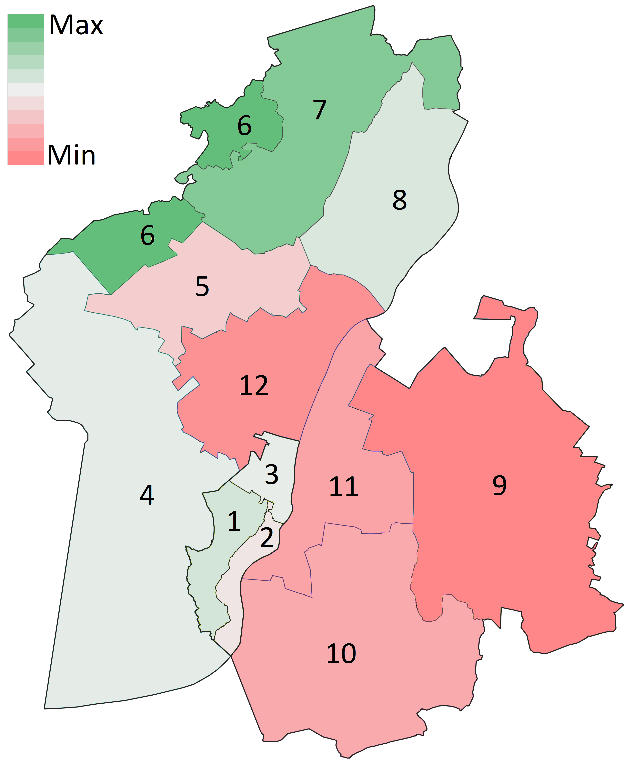 Wyróżnienie kolorem w tabeli oznacza odchylenie wartości wskaźnika w danej jednostce od wartości referencyjnej (tj. wartości wskaźnika w skali całej gminy).Źródło: opracowanie własne na podstawie danych Państwowej Komisji WyborczejLiczba organizacji pozarządowych zarejestrowanych w KRS na 100 mieszkańcówWskaźnik przedstawia sytuację pod względem jakości kapitału społecznego, tj. poziomu uczestnictwa mieszkańców w życiu publicznym w gminie.Na koniec 2022 roku w gminie Wolin liczba organizacji pozarządowych zarejestrowanych w KRS na 100 mieszkańców wynosiła 0,16. Odchylenia od wartości referencyjnej wskaźnika wystąpiły w większości obszarów, w tym w jednostkach grupujących sołectwa Dargobądz i Płocin (0,00), sołectwa Kodrąb, Kodrąbek i Ładzin (0,00), sołectwo Warnowo i Wisełka (0,00), sołectwo Dobropole, Ostromice, Piaski Wielkie i Troszyn (0,00), sołectwo Koniewo, Skoszewo, Wiejkowo i Zagórze (0,00), sołectwo Darzowice, Jarzębowo, Mokrzyca Mała, Mokrzyca Wielka i Unin (0,00), oraz sołectwa Laska, Recław i Rzeczyn (0,15), a także w zachodniej części Miasta Wolin (0,09).Mapa . Liczba organizacji pozarządowych zarejestrowanych w KRS na 100 mieszkańców (stan na dzień 31.12.2021)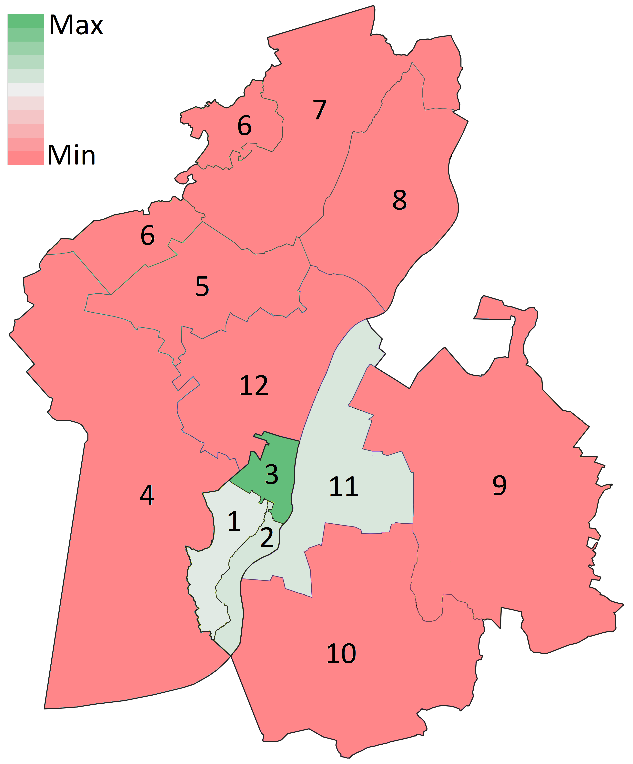 Wyróżnienie kolorem w tabeli oznacza odchylenie wartości wskaźnika w danej jednostce od wartości referencyjnej (tj. wartości wskaźnika w skali całej gminy).Źródło: opracowanie własne na podstawie danych Krajowego Rejestru SądowegoLiczba przestępstw na 100 mieszkańcówWskaźnik obrazuje poziom bezpieczeństwa w gminie mierzony liczbą przestępstw ogółem w przeliczeniu na 100 mieszkańców danej jednostki.Przekroczenie wartości referencyjnej wskaźnika (0,43 w skali całej gminy) odnotowane zostało w pięciu jednostkach analitycznych, w tym: w północnej i zachodniej części Miasta Wolin (odpowiednio: 0,72 i 0,44) oraz w jednostkach grupujących sołectwa Dagrobądz i Płocin (2,23), sołectwa Warnowo i Wisełka (0,70) oraz sołectwa Laska, Recław i Rzeczyn (0,44) Mapa . Liczba przestępstw na 100 mieszkańców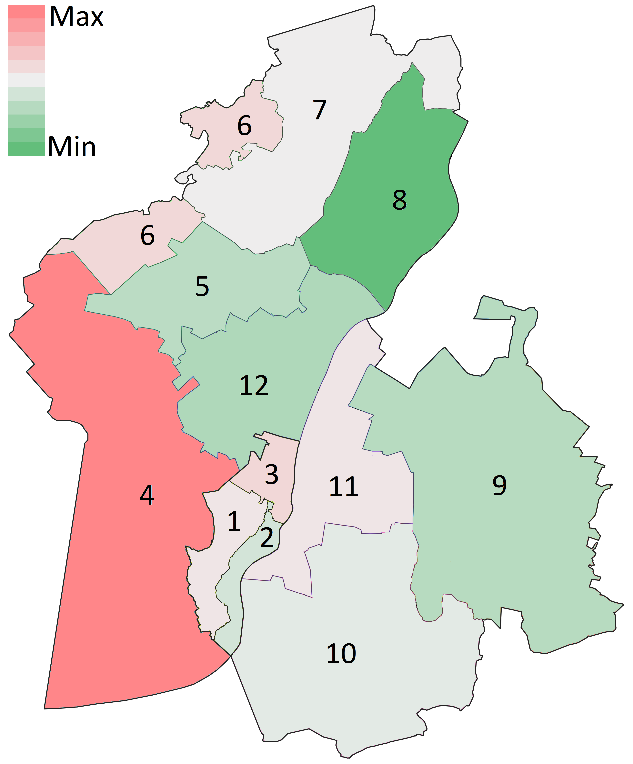 Wyróżnienie kolorem w tabeli oznacza odchylenie wartości wskaźnika w danej jednostce od wartości referencyjnej (tj. wartości wskaźnika w skali całej gminy).Źródło: opracowanie własne na podstawie danych Komisariatu Policji w WolinieSfera gospodarczaLiczba zarejestrowanych podmiotów gospodarczych w przeliczeniu na 100 mieszkańcówWskaźnik obrazuje potencjał lokalnej gospodarki, wyrażony poziomem aktywności gospodarczej mieszkańców, odnoszącym się do łącznej liczby zarejestrowanych podmiotów gospodarczych na 100 mieszkańców danej jednostki.Wskaźnik ten dla gminy Wolin przyjął wartość 14,50. Wartości niższe od referencyjnej odnotowano w ośmiu jednostkach analitycznych: sołectwach Chynowo, Korzęcin, Łuskowo i Sierosław (13,60), sołectwach Laska, Recław i Rzeczyn (9,72), wschodniej części Miasta Wolin (9,62), sołectwach Koniewo, Skoszewo, Wiejkowo i Zagórze (8,92), sołectwach Dobropole, Ostromice, Piaski Wielkie i Troszyn (8,06), sołectwach Kodrąb, Kodrąbek i Ładzin (7,20), sołectwach Warnowo i Wisełka (4,77) oraz sołectwa Dargobądz i Płocin (3,15).Mapa . Liczba zarejestrowanych podmiotów gospodarczych w przeliczeniu na 100 mieszkańców (stan na dzień 15.03.2023)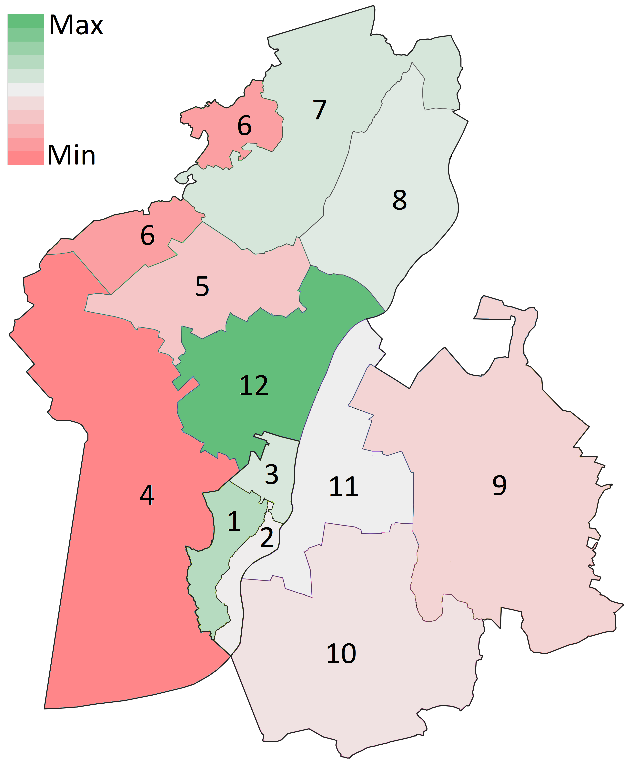 Wyróżnienie kolorem w tabeli oznacza odchylenie wartości wskaźnika w danej jednostce od wartości referencyjnej (tj. wartości wskaźnika w skali całej gminy).Źródło: opracowanie własne na podstawie danych z rejestru REGONLiczba nowo zarejestrowanych podmiotów gospodarczych (po 2021 roku) w przeliczeniu na 100 mieszkańcówNastępny wskaźnik objęty analizą przedstawia liczbę nowo zarejestrowanych podmiotów gospodarczych (tj. po 2021 roku), przypadającą na 100 mieszkańców danej jednostki analitycznej.Wskaźnik dla całej gminy osiągnął wartość 1,20 i był wyższy niż w siedmiu jednostkach. Najmniej korzystna sytuacja dotyczy jednostki grupującej sołectwa Koniewo, Skoszewo, Wiejkowo i Zagórze (0,37) – tam wartość wskaźnika była najniższa, a zatem w największym stopniu odchylona od wartości referencyjnej. Przekroczenia średniej wartości odnotowano również w następujących jednostkach: sołectwach Laska, Recław, Rzeczyn (0,59), sołectwach Dobropole, Ostromice, Piaski Wielkie i Troszyn (0,73), sołectwach Darzowice, Jarzębowo, Mokrzyca Mała, Mokrzyca Wielka i Unin (0,74), wschodniej części Miasta Wolin (1,03), sołectwach Kodrąb, Kodrąbek i Ładzin (1,03) oraz zachodniej części Miasta Wolin (1,14).Mapa . Liczba nowo zarejestrowanych podmiotów gospodarczych (po 2021 roku) w przeliczeniu na 100 mieszkańców (stan na dzień 15.03.2023)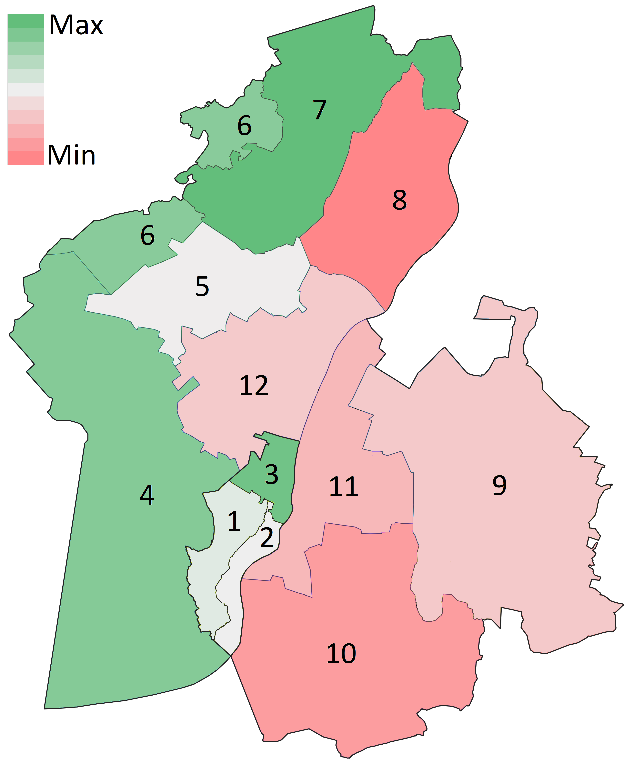 Wyróżnienie kolorem w tabeli oznacza odchylenie wartości wskaźnika w danej jednostce od wartości referencyjnej (tj. wartości wskaźnika w skali całej gminy).Źródło: opracowanie własne na podstawie danych z rejestru REGONOdsetek osób bezrobotnych z wykształceniem podstawowym w ogólnej liczbie bezrobotnychNa obecnym rynku pracy niełatwo znaleźć zatrudnienie mając niski poziom wykształcenia. Kolejny wskaźnik poddany analizie dotyczy zatem udziału osób bezrobotnych z wykształceniem podstawowym w ogólnej liczbie bezrobotnych w danej jednostce analitycznej.W gminie Wolin wartość ww. wskaźnika wyniosła 0,20. Przekroczenie wartości referencyjnej odnotowano w 5 jednostkach analitycznych, przy czym największe odchylenie zaobserwowano w jednostce grupującej sołectwa Dargobądz i Płocin (0,29). Pozostałe jednostki analityczne, w których wartość wskaźnika osiągnęła wartość większą od średniej to: wschodnia część Miasta Wolin (0,27), północna część Miasta Wolin (0,26), sołectwa Chynowo, Korzęcin, Łuskowo i Sierosław (0,25) oraz sołectwa Darzowice, Jarzębowo, Mokrzyca Mała, Mokrzyca Wielka i Unin (0,20).Mapa . Udział osób bezrobotnych z wykształceniem podstawowym w ogólnej liczbie bezrobotnych (stan na dzień 31.12.2022)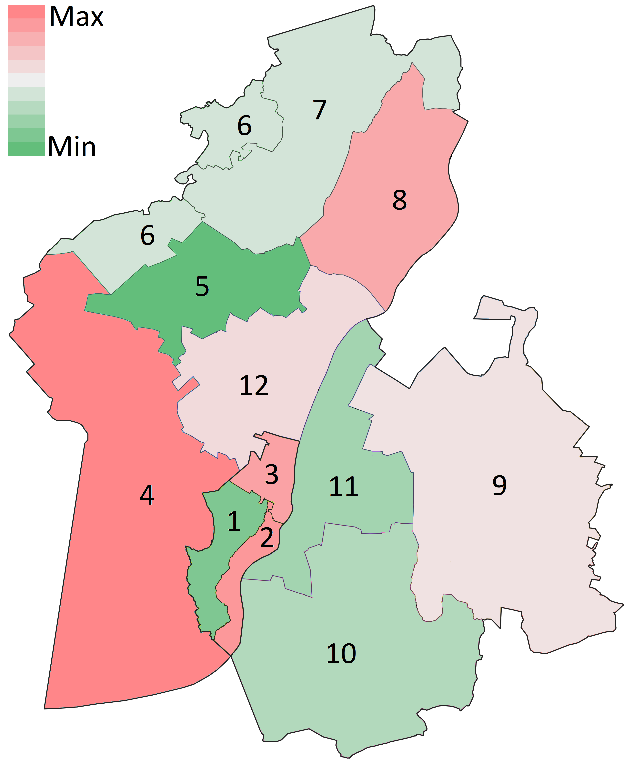 Wyróżnienie kolorem w tabeli oznacza odchylenie wartości wskaźnika w danej jednostce od wartości referencyjnej (tj. wartości wskaźnika w skali całej gminy).Źródło: opracowanie własne na podstawie danych Powiatowego Urzędu Pracy w Kamieniu PomorskimSfera środowiskowaLiczba kotłów na paliwo stałe (węgiel, drewno, pellet lub inny rodzaj biomasy) w Centralnej Ewidencji Emisyjności Budynków na 100 mieszkańcówWskaźnik przedstawia liczbę kotłów na paliwo stałe (węgiel, drewno, pellet lub inny rodzaj biomasy) w Centralnej Ewidencji Emisyjności Budynków na 100 mieszkańców.W gminie Wolin wartość ww. wskaźnika wyniosła 0,17. Przekroczenie wartości referencyjnej odnotowano w siedmiu jednostkach analitycznych, w tym w sołectwach Domysłów, Kołczewo i Zastań (0,35), sołectwach Warnowo i Wisełka (0,28), sołectwach Kodrąb, Kodrąbek i Ładzin (0,22), sołectwach Dargobądz i Płocin (0,19), sołectwach Koniewo, Skoszewo, Wiejkowo i Zagórze (0,18), sołectwach Dobropole, Ostromice, Piaski Wielkie i Troszyn (0,17) oraz sołectwach Chynowo, Korzęcin, Łuskowo i Sierosław (0,15).Mapa . Liczba kotłów na paliwo stałe (węgiel, drewno, pellet lub inny rodzaj biomasy) w Centralnej Ewidencji Emisyjności Budynków na 100 mieszkańców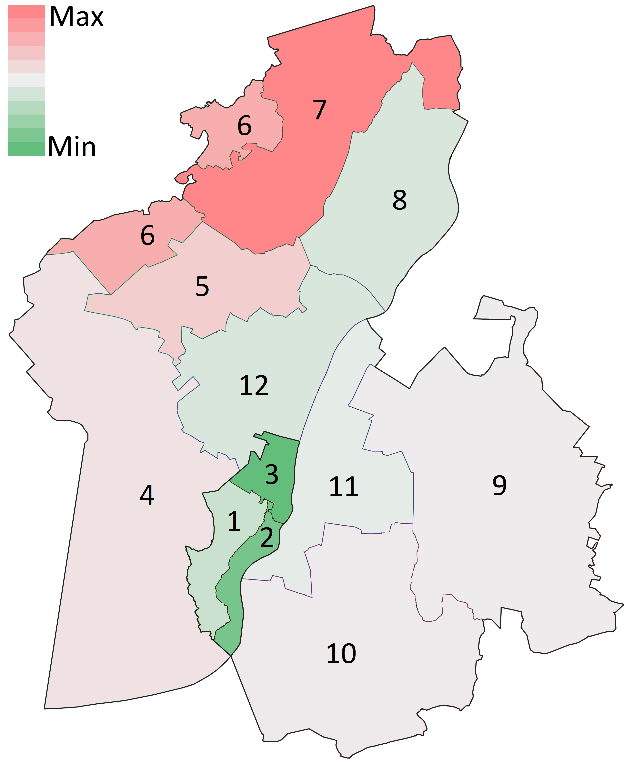 Wyróżnienie kolorem w tabeli oznacza odchylenie wartości wskaźnika w danej jednostce od wartości referencyjnej (tj. wartości wskaźnika w skali całej gminy).Źródło: opracowanie własne na podstawie danych Urzędu Miejskiego w WolinieWskaźnik nagromadzenia wyrobów zawierających azbest (t) w przeliczeniu na 100 mieszkańcówWskaźnik obrazuje problem przekroczenia standardów jakości środowiska, mierzony występowaniem odpadów niebezpiecznych zawierających azbest w odniesieniu do liczby mieszkańców danej jednostki analitycznej.W gminie Wolin wartość wskaźnika dot. liczby wyrobów zawierających azbest (t) w przeliczeniu na 100 mieszkańców gminy wynosi 11,96 i jest niższa niż w sześciu jednostkach analitycznych. Większe niż w skali gminy nagromadzenie ww. wyrobów stwierdzono w szczególności w jednostkach grupujących sołectwa Dobropole, Ostromice, Piaski Wielkie i Troszyn (41,52), sołectwa Laska, Recław i Rzeczyn (21,89), sołectwa Koniewo, Skoszewo, Wiejkowo i Zagórze (20,99), sołectwa Chynowo, Korzęcin, Łuskowo i Sierosław (18,51), sołectwo Kodrąb, Kodrąbek i Ładzin (16,52) oraz Sołectwo Domysłów, Kołczewo i Zastań (16,52).Mapa . Wskaźnik nagromadzenia wyrobów zawierających azbest (t) w przeliczeniu na 100 mieszkańców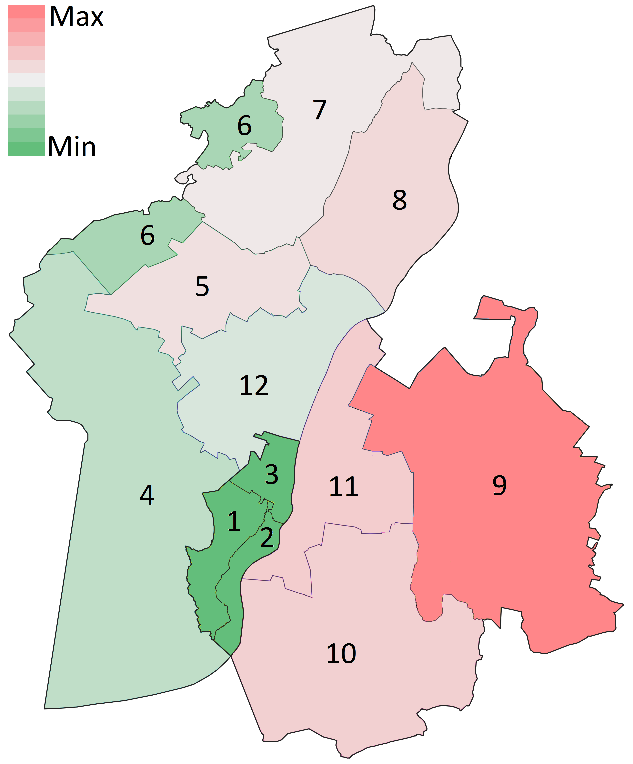 Wyróżnienie kolorem w tabeli oznacza odchylenie wartości wskaźnika w danej jednostce od wartości referencyjnej (tj. wartości wskaźnika w skali całej gminy).Źródło: opracowanie własne na podstawie danych Urzędu Miejskiego w WolinieSfera przestrzenno-funkcjonalnaLiczba obiektów zabytkowych ujętych w gminnej ewidencji zabytków na 100 mieszkańcówWskaźnik przedstawia liczbę obiektów zabytkowych ujętych w gminnej ewidencji zabytków w przeliczeniu na 100 mieszkańców. W gminie Wolin wartość ww. wskaźnika wyniosła 4,90 i był wyższy niż w sześciu jednostkach analitycznych: zachodniej części Miasta Wolin (2,02), sołectwach Dargobądz i Płocin (2,23), wschodniej części Miasta Wolin (2,83), Sołectwach Dobropole, Ostromice, Piaski Wielkie i Troszyn (4,31), sołectwach Laska, Recław i Rzeczyn (4,42) oraz północnej części Miasta Wolin (4,81).Mapa . Liczba obiektów zabytkowych ujętych w gminnej ewidencji zabytków na 100 mieszkańców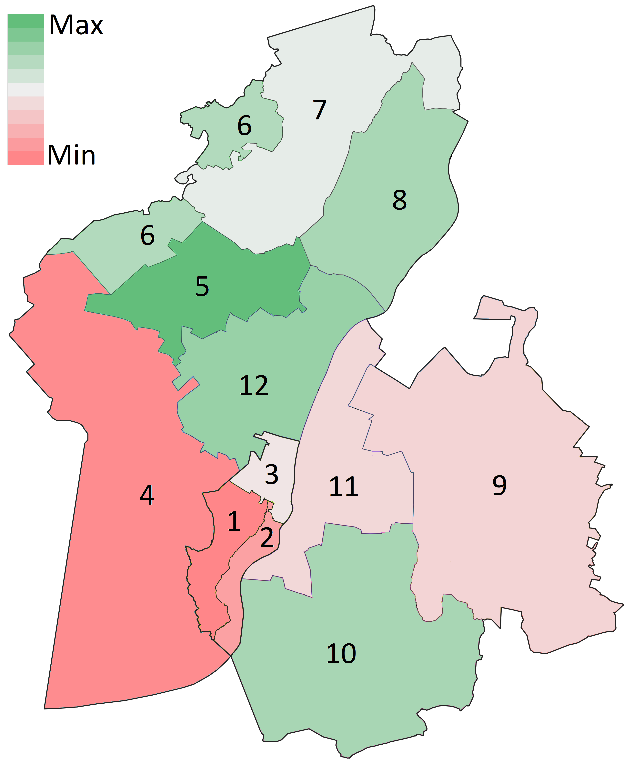 Wyróżnienie kolorem w tabeli oznacza odchylenie wartości wskaźnika w danej jednostce od wartości referencyjnej (tj. wartości wskaźnika w skali całej gminy).Źródło: opracowanie własne na podstawie danych Urzędu Miejskiego w WolinieLiczba przystanków komunikacji zbiorowej na 100 mieszkańców Wskaźnik obrazuje stopień dostępności infrastruktury komunikacyjnej, wyrażony liczbą przystanków komunikacji publicznej przypadającą na 100 mieszkańców danej jednostki analitycznej.Wartość wskaźnika dla gminy Wolin wynosi 0,50 – a zatem tyle przystanków komunikacji zbiorowej przypada na 100 mieszkańców gminy. Niekorzystna sytuacja w tym zakresie (wartość wskaźnika niższa od referencyjnej) występuje w następujących jednostkach analitycznych: zachodniej części Miasta Wolin (0,00), wschodniej części Miasta Wolin (0,00), północnej części Miasta Wolin (0,07) oraz w jednostce grupującej sołectwa Warnowo i Wisełka (0,42).Mapa . Liczba przystanków w przeliczeniu na 100 mieszkańców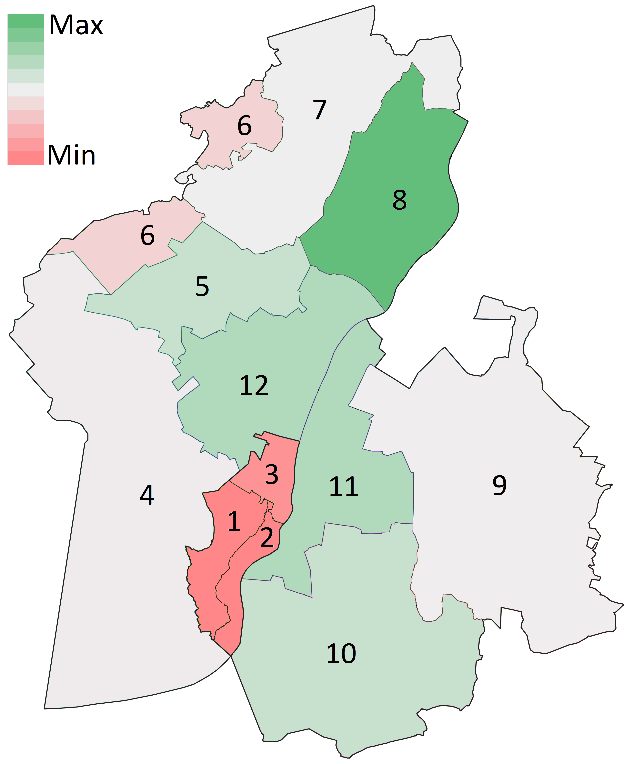 Wyróżnienie kolorem w tabeli oznacza odchylenie wartości wskaźnika w danej jednostce od wartości referencyjnej (tj. wartości wskaźnika w skali całej gminy).Źródło: opracowanie własne na podstawie danych Urzędu Miejskiego w WolinieSfera technicznaLiczba podpisanych umów dot. korzystania z sieci wodociągowej na 100 mieszkańcówWskaźnik przedstawia liczbę podpisanych umów dotyczących korzystania z sieci wodociągowej na 100 mieszkańców.Referencyjna wartość wskaźnika dla gminy Wolin wyniosła 33,26. Niższą wartość odnotowano w następujących jednostkach analitycznych: sołectwach Dargobądz i Płocin (32,28), sołectwach Laska, Recław i Rzeczyn (32,25), sołectwach Darzowice, Jarzębowo, Mokrzyca Mała, Mokrzyca Wielka i Unin (29,90), sołectwach Koniewo, Skoszewo, Wiejkowo i Zagórze (28,13), północnej części Miasta Wolin (27,98), sołectwach Dobropole, Ostromice, Piaski Wielkie i Troszyn (27,58), zachodniej części Miasta Wolin (23,66) oraz wschodniej części Miasta Wolin (22,12).Mapa . Liczba podpisanych umów dotyczących korzystania z sieci wodociągowej na 100 mieszkańców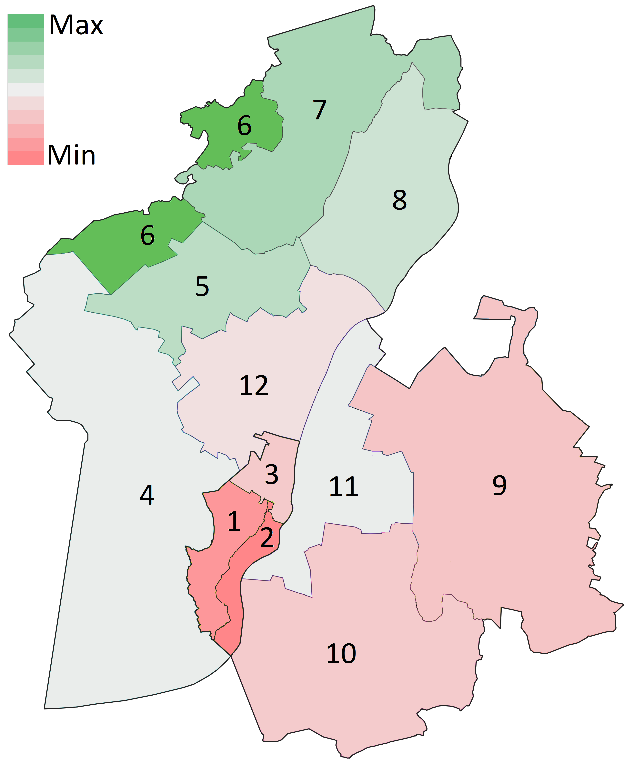 Wyróżnienie kolorem w tabeli oznacza odchylenie wartości wskaźnika w danej jednostce od wartości referencyjnej (tj. wartości wskaźnika w skali całej gminy).Źródło: opracowanie własne na podstawie danych Urzędu Miejskiego w WolinLiczba podpisanych umów dot. korzystania z sieci kanalizacyjnej na 100 mieszkańcówWskaźnik obrazuje liczbę podpisanych umów dotyczących korzystania z sieci kanalizacyjnych na 100 mieszkańców.Wartość wskaźnika dla gminy Woli wyniosła 16,30, niższą wartość odnotowano w sześciu jednostkach analitycznych, grupujących sołectwa Dobropole, Ostromice, Piaski Wielkie i Troszyn (15,13), sołectwa Chynowo, Korzęcin, Łuskowo i Sierosław (10,38), sołectwa Domysłów, Kołczewo i Zastań (9,24), sołectwa Kodrąb, Kodrąbek i Ładzin (0,00) oraz sołectwa Laska, Recław i Rzeczyn (0,00).Mapa . Liczba podpisanych umów dotyczących korzystania z sieci kanalizacyjnej na 100 mieszkańców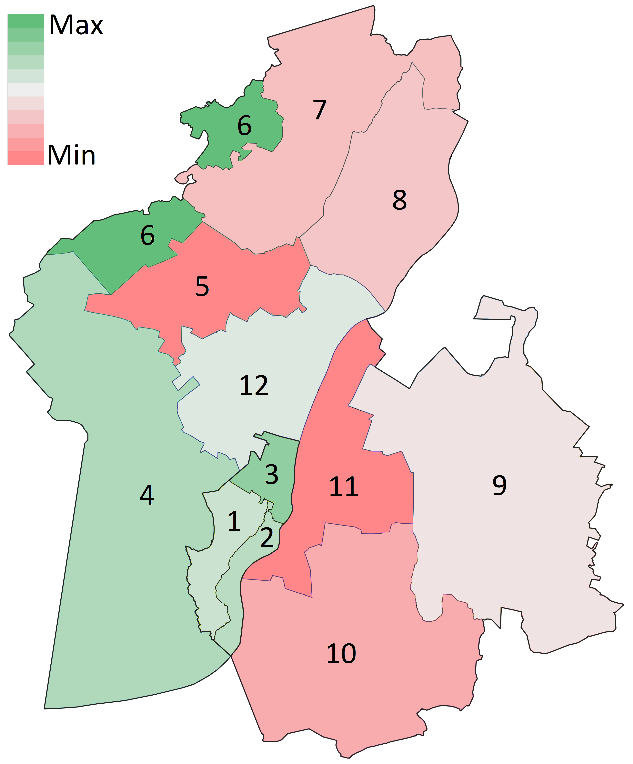 Wyróżnienie kolorem w tabeli oznacza odchylenie wartości wskaźnika w danej jednostce od wartości referencyjnej (tj. wartości wskaźnika w skali całej gminy).Źródło: opracowanie własne na podstawie danych Urzędu Miejskiego w WolinieStan techniczny budynków użyteczności publicznej (ocena w skali 1 do 5)Wskaźnik przedstawia ocenę stanu technicznego budynków użyteczności publicznej. Referencyjna wartość wskaźnika wynosi 3,0, niższą wartość odnotowano w sześciu jednostkach analitycznych, grupujących sołectwa Dobropole, Ostromice, Piaski Wielkie i Troszyn (2,00), sołectwa Darzowice, Jarzębowo, Mokrzyca Mała, Mokrzyca Wielka i Unin (2,00), sołectwa Dobropole, Ostromice, Piaski Wielkie i Troszyn (2,00), sołectwa Koniewo, Skoszewo, Wiejkowo i Zagórze (2,25), sołectwa Dargobądz i Płocin (2,50) oraz sołectwa Warnowo, Wisełka, Chynowo, Korzęcin, Łuskowo i Sierosław (2,50).Mapa . Stan techniczny budynków użyteczności publicznej (ocena w skali 1 do 5)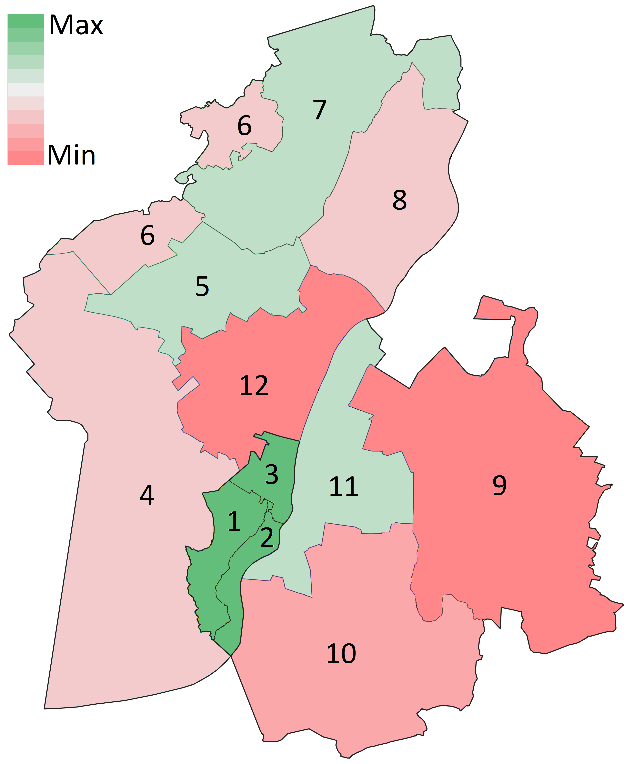 Wyróżnienie kolorem w tabeli oznacza odchylenie wartości wskaźnika w danej jednostce od wartości referencyjnej (tj. wartości wskaźnika w skali całej gminy).Źródło: opracowanie własne na podstawie danych Urzędu Miejskiego w WolinieUdział budynków użyteczności publicznej poddanych termomodernizacji w ogólnej liczbie budynków użyteczności publicznejWskaźnik poddany analizie obrazuje odsetek budynków użyteczności publicznej poddanych termomodernizacji.Wartość referencyjna dla gminy Wolin wyniosła 17,1%. Odchylenia od normy odnotowano w 7 jednostkach, w tym w sołectwach Dargobądz i Płocin (12,5%), sołectwach Koniewo, Skoszewo, Wiejkowo i Zagórze (12,5%), północnej części Miasta Wolin (9,1%), sołectwach Kodrąb, Kodrąbek i Ładzin (0,0%), sołectwach Warnowo i Wisełka (0,0%), sołectwach Dobropole, Ostromice, Piaski Wielkie i Troszyn (0,0%) oraz Sołectwach Laska, Recław i Rzeczyn (0,0%).Mapa . Udział budynków użyteczności publicznej poddanych termomodernizacji w ogólnej liczbie budynków użyteczności publicznej
Wyróżnienie kolorem w tabeli oznacza odchylenie wartości wskaźnika w danej jednostce od wartości referencyjnej (tj. wartości wskaźnika w skali całej gminy).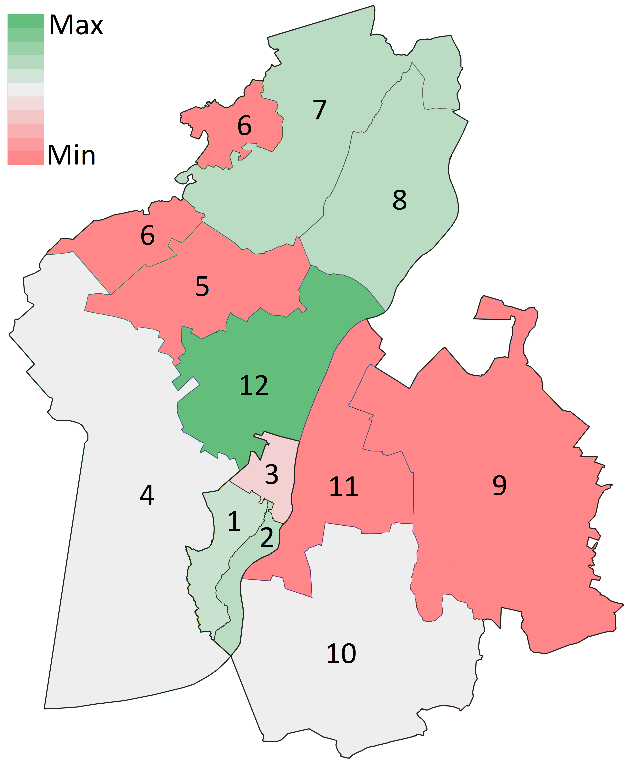 Źródło: opracowanie własne na podstawie danych Urzędu Miejskiego w WolinieStan techniczny dróg gminnych (ocena w skali 1 do 5)Wskaźnik przedstawia ocenę stanu technicznego dróg gminnych.Referencyjna wartość wskaźnika wyniosła 3,0. Niższe wartości zostały odnotowane w zachodniej (2,65) i północnej (2,63) części Miasta Wolin oraz w jednostkach grupujących: sołectwa Darzowice, Jarzębowo, Mokrzyca Mała, Mokrzyca Wielka i Unin (2,60), sołectwa Kodrąb, Kodrąbek i Ładzin (2,33), sołectwa Dargobądz i Płocin (2,00), sołectwa Warnowo i Wisełka (2,00), sołectwa Domysłów i Kołczewo (2,00), sołectwa Chynowo, Korzęcin, Łuskowo, Sierosław i Zastań (2,00), sołectwa Dobropole, Piaski Wielkie i Troszyn (2,00), sołectwa Laska, Racław i Rzeczyn (2,00) oraz sołectwa Koniewo, Skoszewo, Wiejkowo i Zagórze (1,75).Mapa . Stan techniczny dróg gminnych (ocena w skali 1 do 5)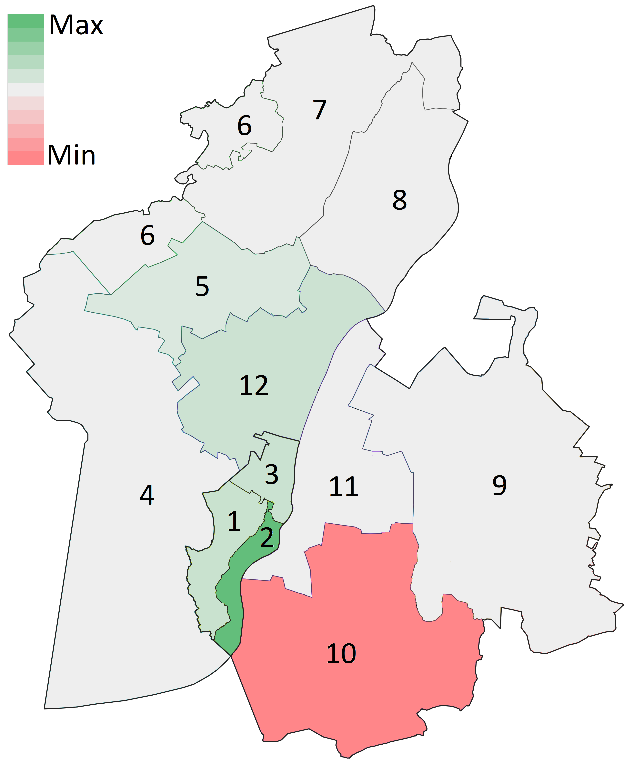 Wyróżnienie kolorem w tabeli oznacza odchylenie wartości wskaźnika w danej jednostce od wartości referencyjnej (tj. wartości wskaźnika w skali całej gminy).Źródło: opracowanie własne na podstawie danych Urzędu Miejskiego w WolinieWyznaczenie granic obszarów zdegradowanychObszar zdegradowany to taki, na którym nasilone są negatywne zjawiska społeczne, do których zaliczyć można m.in.: bezrobocie, ubóstwo, niski poziom kapitału społecznego. Co więcej, obszar zdegradowany cechuje się co najmniej jednym negatywnym zjawiskiem ze sfery gospodarczej, środowiskowej, przestrzenno-funkcjonalnej, technicznej.Obszary zdegradowane wyznaczone zostały na podstawie przeprowadzonej analizy wskaźnikowej w pięciu sferach. W tabeli zaprezentowano liczbę przekroczeń wskaźników dla poszczególnych sfer. Obszary zdegradowane to te, które charakteryzują się negatywnymi zjawiskami w sferze społecznej (minimum 6 wskaźników), sferze gospodarczej (minimum 2 wskaźniki) sferze środowiskowej (minimum 1 wskaźnik), sferze przestrzenno-funkcjonalnej (minimum 1 wskaźnik) oraz w sferze technicznej (minimum 3 wskaźniki). W Gminie Wolin obszarami zdegradowanymi są północna część Miasta Wolin oraz jednostki grupujące: sołectwa Dagrobądz i Płocin, sołectwa Kodrąb, Kodrąbek i Ładzin, sołectwa Chynowo, Korzęcin, Łuskowo, Sierosław, sołectwa Koniewo, Skoszewo, Wiejkowo, Zagórze oraz sołectwa Darzowice, Jarzębowo, Mokrzyca Mała, Mokrzyca Wielka i Unin.Tabela . Podsumowanie analizy wskaźnikowej – liczba przekroczeń w poszczególnych sferachŹródło: opracowanie własnePodsumowując, obszar zdegradowany gminy Wolin zajmuje 56,94% powierzchni gminy (186,49 km2 z 327,54 km2) i jest zamieszkany przez 40,73% mieszkańców (4 561 osób z 11 198 wszystkich mieszkańców).W dalszej części tego rozdziału przedstawiono mapę poglądową obszaru zdegradowanego (mapa 25). Dokładne mapy na podkładzie zasadniczym stanowią załącznik nr 1 do uchwały, zgodnie z poniższą listą:Załącznik nr 1 do uchwały Rady Miejskiej w Wolinie - 1 z 7 kart – mapa poglądowa obszaru zdegradowanegoZałącznik nr 1 do uchwały Rady Miejskiej w Wolinie - 2 z 7 kart – Miasto Wolin – północ (obszar 3)Załącznik nr 1 do uchwały Rady Miejskiej w Wolinie – 3.1 z 7 kart – sołectwo Dargobądz, sołectwo Płocin (obszar 4)Załącznik nr 1 do uchwały Rady Miejskiej w Wolinie – 3.2 z 7 kart – sołectwo Dargobądz, sołectwo Płocin (obszar 4)Załącznik nr 1 do uchwały Rady Miejskiej w Wolinie – 3.3 z 7 kart – sołectwo Dargobądz, sołectwo Płocin (obszar 4)Załącznik nr 1 do uchwały Rady Miejskiej w Wolinie - 4 z 7 kart – sołectwo Kodrąb, sołectwo Kodrąbek, sołectwo Ładzin (obszar 5)Załącznik nr 1 do uchwały Rady Miejskiej w Wolinie – 5.1 z 7 kart – sołectwo Chynowo, sołectwo Korzęcin, sołectwo Łuskowo, sołectwo Sierosław (obszar 8) Załącznik nr 1 do uchwały Rady Miejskiej w Wolinie – 5.2 z 7 kart – sołectwo Chynowo, sołectwo Korzęcin, sołectwo Łuskowo, sołectwo Sierosław (obszar 8)Załącznik nr 1 do uchwały Rady Miejskiej w Wolinie – 6.1 z 7 kart – sołectwo Koniewo, sołectwo Skoszewo, sołectwo Wiejkowo, sołectwo Zagórze (obszar 10)Załącznik nr 1 do uchwały Rady Miejskiej w Wolinie – 6.2 z 7 kart – sołectwo Koniewo, sołectwo Skoszewo, sołectwo Wiejkowo, sołectwo Zagórze (obszar 10)Załącznik nr 1 do uchwały Rady Miejskiej w Wolinie – 6.3 z 7 kart – sołectwo Koniewo, sołectwo Skoszewo, sołectwo Wiejkowo, sołectwo Zagórze (obszar 10)Załącznik nr 1 do uchwały Rady Miejskiej w Wolinie – 6.4 z 7 kart – sołectwo Koniewo, sołectwo Skoszewo, sołectwo Wiejkowo, sołectwo Zagórze (obszar 10)Załącznik nr 1 do uchwały Rady Miejskiej w Wolinie – 6.5 z 7 kart – sołectwo Koniewo, sołectwo Skoszewo, sołectwo Wiejkowo, sołectwo Zagórze (obszar 10)Załącznik nr 1 do uchwały Rady Miejskiej w Wolinie – 7.1 z 7 kart – sołectwo Mokrzyca Wielka, sołectwo Darzowice, sołectwo Jarzębowo, sołectwo Mokrzyca Mała, sołectwo Unin (obszar 12)Załącznik nr 1 do uchwały Rady Miejskiej w Wolinie – 7.2 z 7 kart – sołectwo Mokrzyca Wielka, sołectwo Darzowice, sołectwo Jarzębowo, sołectwo Mokrzyca Mała, sołectwo Unin (obszar 12)Załącznik nr 1 do uchwały Rady Miejskiej w Wolinie – 7.3 z 7 kart – sołectwo Mokrzyca Wielka, sołectwo Darzowice, sołectwo Jarzębowo, sołectwo Mokrzyca Mała, sołectwo Unin (obszar 12)Mapa . Mapa obszaru zdegradowanego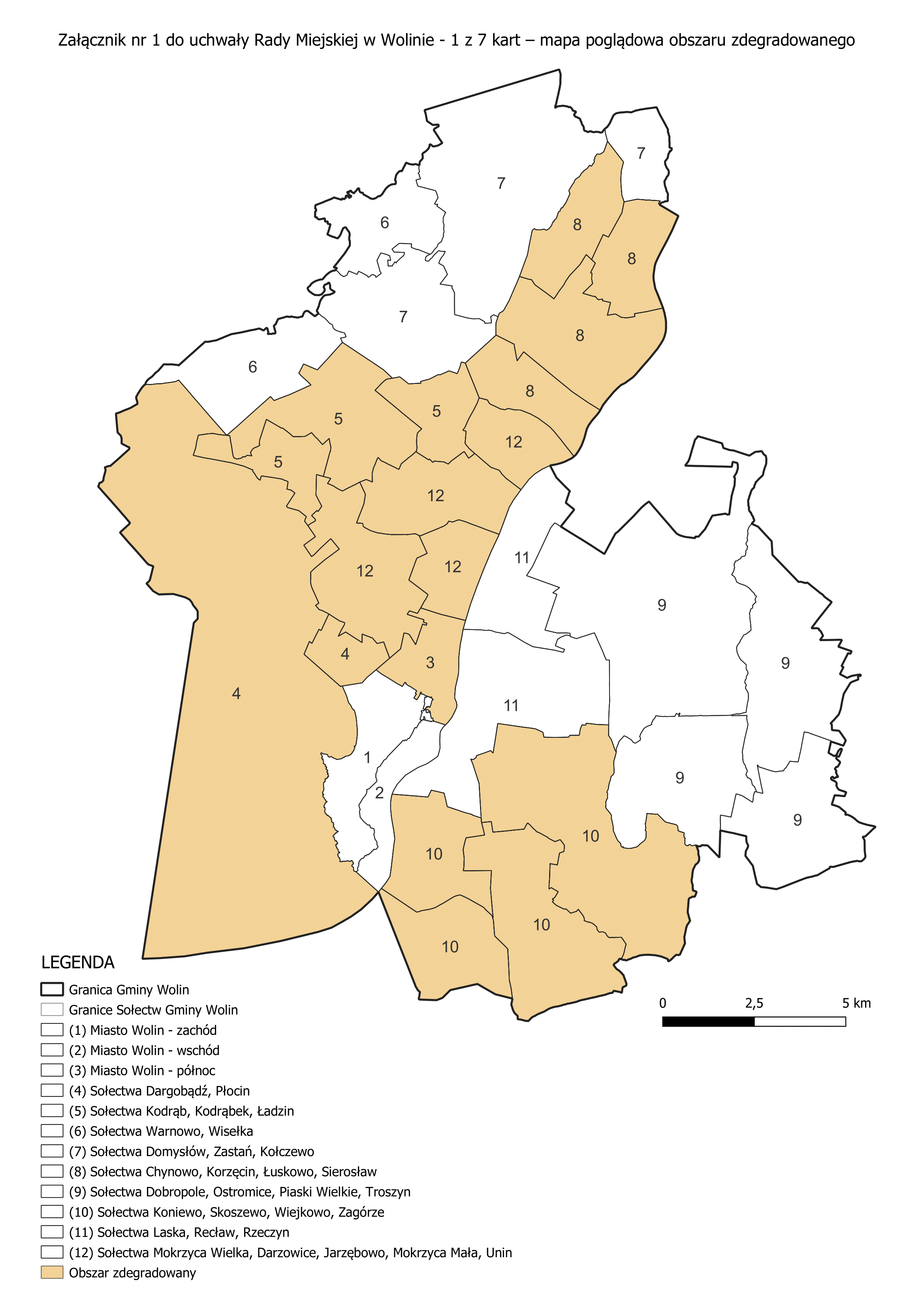 Źródło: opracowanie własneWyznaczenie granic obszaru rewitalizacjiZaprezentowana diagnoza posłużyła do wyznaczenia obszarów zdegradowanych oraz obszarów rewitalizacji w gminie Wolin, które mają zostać objęte Gminnym Programem Rewitalizacji. Obszar rewitalizacji stanowi element obszaru zdegradowanego i cechuje się szczególną koncentracją negatywnych zjawisk w sferze społecznej oraz pozostałych analizowanych sferach. Ponadto obszar rewitalizacji ma istotne znaczenie dla rozwoju lokalnego, co zostało potwierdzone w toku wewnętrznych ustaleń i konsultacji z przedstawicielami Urzędu Miejskiego w Wolinie.Dla wyznaczenia obszaru rewitalizacji kierowano się zapisami art. 10 ustawy o rewitalizacji: obszar obejmujący całość lub część obszaru zdegradowanego, cechujący się szczególną koncentracją negatywnych zjawisk, o których mowa w art. 9 ust. 1, na którym z uwagi na istotne znaczenie dla rozwoju lokalnego gmina zamierza prowadzić rewitalizację, wyznacza się jako obszar rewitalizacji. obszar rewitalizacji nie może być większy niż 20% powierzchni gminy oraz zamieszkały przez więcej niż 30% liczby mieszkańców gminy. obszar rewitalizacji może być podzielony na podobszary, w tym podobszary nieposiadające ze sobą wspólnych granic.Koncentracja negatywnych zjawisk społecznych potwierdziła się na różnych płaszczyznach analizy. Wyniki analizy wskazują, iż jednostki dotknięte największą liczbą niepożądanych zjawisk w sferze społecznej to: sołectwa Darzowice, Jarzębowo, Mokrzyca Mała, Mokrzyca Wielka i Unin (8 przekroczeń), sołectwa Chynowo, Korzęcin, Łuskowo i Sierosław (7 przekroczeń), sołectwa Koniewo, Skoszewo, Wiejkowo i Zagórze (7 przekroczeń), północna część Miasta Wolin (7 przekroczeń), sołectwa Kodrąb, Kodrąbek i Ładzin (6 przekroczeń) oraz sołectwa Dargobądz i Płocin (6 przekroczeń). W tych jednostkach wartości wskaźników są niekorzystne w porównaniu do analogicznych dla całej gminy. Obszary te zostały zatem wyznaczone jako obszary zdegradowane, ponieważ oprócz negatywnych zjawisk w sferze społecznej występowały także negatywne zjawiska w co najmniej jednej innej sferze, co wykazano w kolejnych akapitach.Procesy determinujące sferę gospodarczą mają istotny wpływ na potencjał społeczno-ekonomiczny gminy. Dokonana analiza sfery gospodarczej potwierdziła występowanie zjawisk kryzysowych w następujących jednostkach spośród wytypowanych powyżej obszarów zdegradowanych: sołectwa Darzowice, Jarzębowo, Mokrzyca Mała, Mokrzyca Wielka i Unin (2 przekroczenia), sołectwa Chynowo, Korzęcin, Łuskowo i Sierosław (2 przekroczenia), sołectwa Koniewo, Skoszewo, Wiejkowo i Zagórze (2 przekroczenia), Sołectwa Kodrąb, Kodrąbek i Ładzin (2 przekroczenia), sołectwa Dargobądz i Płocin (2 przekroczenia) oraz północna część Miasta Wolin (1 przekroczenie).Diagnoza sfery środowiskowej w gminie Wolin potwierdziła obecność zjawisk kryzysowych w sferze środowiskowej w następujących jednostkach spośród wytypowanych do obszarów zdegradowanych, tj. w jednostkach grupujących sołectwa Chynowo, Korzęcin, Łuskowo i Sierosław (2 przekroczenia), sołectwa Koniewo, Skoszewo, Wiejkowo i Zagórze (2 przekroczenia), sołectwa Kodrąb, Kodrąbek i Ładzin (2 przekroczenia), sołectwa Dargobądz i Płocin (1 przekroczenie).Problemy w sferze przestrzenno-funkcjonalnej zdiagnozowano w następujących jednostkach analitycznych spośród tych zaklasyfikowanych uprzednio do obszarów zdegradowanych – w północnej części Miasta Wolin (2 przekroczenia) oraz w jednostce grupującej sołectwa Dargobądz i Płocin (1 przekroczenie).Z kolei zjawiska kryzysowe w sferze technicznej odnotowano w następujących jednostkach stanowiących obszar zdegradowany, tj. w sołectwach Koniewo, Skoszewo, Wiejkowo i Zagórze (5 przekroczeń), sołectwach Dargobądz i Płocin (4 przekroczenia), północnej części Miasta Wolin (3 przekroczenia), sołectwa Chynowo, Korzęcin, Łuskowo i Sierosław (3 przekroczenia), sołectwa Kodrąb, Kodrąbek i Ładzin (3 przekroczenia), sołectwa Darzowice, Jarzębowo, Mokrzyca Mała, Mokrzyca Wielka i Unin (3 przekroczenia).Reasumując, analiza wskaźników wszystkich sfer wyłoniła obszary gminy, które zaliczyć można do obszaru zdegradowanego. Te jednostki to: z terenu miasta: Miasto Wolin – północ; z terenu wiejskiego:Sołectwo Dargobądz, Sołectwo Płocin,Sołectwo Kodrąb, Sołectwo Kodrąbek, Sołectwo Ładzin,Sołectwo Chynowo, Sołectwo Korzęcin, Sołectwo Łuskowo, Sołectwo Sierosław,Sołectwo Koniewo, Sołectwo Skoszewo, Sołectwo Wiejkowo, Sołectwo Zagórze,Sołectwo Darzowice, Sołectwo Jarzębowo, Sołectwo Mokrzyca Mała, Sołectwo Mokrzyca Wielka, Sołectwo Unin.Zgodnie z Ustawą o rewitalizacji, obszar rewitalizacyjny nie może być większy niż 20% powierzchni gminy oraz zamieszkały przez więcej niż 30% liczby mieszkańców gminy. Wskutek tego ww. obszary zdegradowane zostały ograniczone i wzięto pod uwagę przede wszystkim ich istotne znaczenie dla rozwoju lokalnego gminy. Do obszaru rewitalizacji zaliczono zatem jednostkę stanowiącą północną część Miasta Wolin oraz jednostki grupujące sołectwa Kodrąb, Kodrąbek i Ładzin, sołectwa Chynowo, Korzęcin, Łuskowo i Sierosław oraz sołectwa Koniewo, Skoszewo, Wiejkowo i Zagórze. Należy nadmienić, że jednostki analityczne zostały pomniejszone o tereny zielone, aby spełnić wymogi zawarte w ww. ustawie. Co ważne, obszary wskazane do objęcia rewitalizacją pełni kluczowe funkcje lokalne istotne dla rozwoju Gminy, zgodnie z tym, co poniżej:Miasto Wolin – północ: w tym obszarze znajdują się najbardziej atrakcyjne obiekty dziedzictwa kulturowego. Tym samym należy wzmocnić zainteresowanie turystów oraz letników lokalną ofertą usługowo-turystyczną w postaci rozbudowy ścieżek turystycznych skomunikowanych z atrakcyjnymi punktami gminy oraz estetyzacją przestrzeni miejskiej.Sołectwa Kodrąb, Kodrąbek i Ładzin: obszar ten ma potencjał na rozwój edukacji ekologicznej, tworzenie edukacyjnych ścieżek przyrodniczych i historycznych. Niezbędna jest poprawa edukacji poprzez modernizację istniejących placówek oświatowych.Sołectwa: Chynowo, Korzęcin, Łuskowo i Sierosław: w Sierosławiu zachowana jest infrastruktura dawnego portu nad Cieśniną Dziwna. Jest to obszar niezwykle cenny dla Gminy Wolin poprzez wspieranie inicjatyw rozbudowy i budowy kompleksów wypoczynkowo-turystycznych. Lokalizacja Sierosławia nad cieśniną Dziwna jest atutem żeglugowym i powodem do propagowania sportów wodnych.Sołectwa Koniewo, Skoszewo, Wiejkowo, Zagórze: lokalizacja Zagórza i Skoszewa nad Zalewem Szczecińskim oraz ich dostępność lokalizacyjna jest istotna dla przyciągania potencjalnych inwestorów oraz turystów. Z kolei Koniewo i Wiejkowo to miejscowości o bogatej historii, obszary o cennych zasobach kulturowych, elementy dziedzictw kulturowego. Zasadne jest więc uznanie wskazanych powyżej jednostek analitycznych za obszar rewitalizacji w gminnie Wolin.Co istotne, podczas prac diagnostycznych nie została stwierdzona potrzeba ustanowienia Specjalnej Strefy Rewitalizacji ani sporządzenia Miejscowego Planu Rewitalizacji. Diagnoza nie wykazała, aby zachodziły istotne przesłanki ku ich utworzeniu, wobec czego nie sporządzono rekomendacji w tym zakresie. Ponadto Gmina Wolin nie zastrzegła sobie prawa pierwokupu nieruchomości leżących na obszarze rewitalizacji.Szczegółowy wykaz ulic/sołectw wpisujący się w poszczególne jednostki analityczne obszaru rewitalizacji wraz z wyróżnionymi ulicami zamieszkałymi przez co najmniej 100 mieszkańców przedstawiono w tabeli nr 15. Ponadto w tabeli wskazano, ilu mieszkańców zamieszkuje wyznaczony obszar rewitalizacji i jaka jest jego powierzchnia. Tabela . Obszar rewitalizacji*pogrubiono ulice z liczbą mieszkańców większą niż 100 osób
Źródło: opracowanie własneW dalszej części tego rozdziału przedstawiono mapę poglądową obszaru rewitalizacji (mapa 26). Dokładne mapy na podkładzie zasadniczym stanowią załącznik nr 2 do uchwały, zgodnie z poniższą listą:Załącznik nr 2 do uchwały Rady Miejskiej w Wolinie – 1 z 5 kart – mapa poglądowa obszaru rewitalizacjiZałącznik nr 2 do uchwały Rady Miejskiej w Wolinie – 2 z 5 kart – Miasto Wolin – północ (obszar 3)Załącznik nr 2 do uchwały Rady Miejskiej w Wolinie – 3 z 5 kart – sołectwo Kodrąb, sołectwo Kodrąbek, sołectwo Ładzin (obszar 5)Załącznik nr 2 do uchwały Rady Miejskiej w Wolinie – 4.1 z 5 kart – sołectwo Chynowo, sołectwo Korzęcin, sołectwo Łuskowo, sołectwo Sierosław (obszar 8)Załącznik nr 2 do uchwały Rady Miejskiej w Wolinie – 4.2 z 5 kart – sołectwo Chynowo, sołectwo Korzęcin, sołectwo Łuskowo, sołectwo Sierosław (obszar 8)Załącznik nr 2 do uchwały Rady Miejskiej w Wolinie – 5.1 z 5 kart – sołectwo Koniewo, sołectwo Skoszewo, sołectwo Wiejkowo, sołectwo Zagórze (obszar 10)Załącznik nr 2 do uchwały Rady Miejskiej w Wolinie – 5.2 z 5 kart – sołectwo Koniewo, sołectwo Skoszewo, sołectwo Wiejkowo, sołectwo Zagórze (obszar 10)Załącznik nr 2 do uchwały Rady Miejskiej w Wolinie – 5.3 z 5 kart – sołectwo Koniewo, sołectwo Skoszewo, sołectwo Wiejkowo, sołectwo Zagórze (obszar 10)Załącznik nr 2 do uchwały Rady Miejskiej w Wolinie – 5.4 z 5 kart – sołectwo Koniewo, sołectwo Skoszewo, sołectwo Wiejkowo, sołectwo Zagórze (obszar 10)Mapa . Mapa obszaru rewitalizacji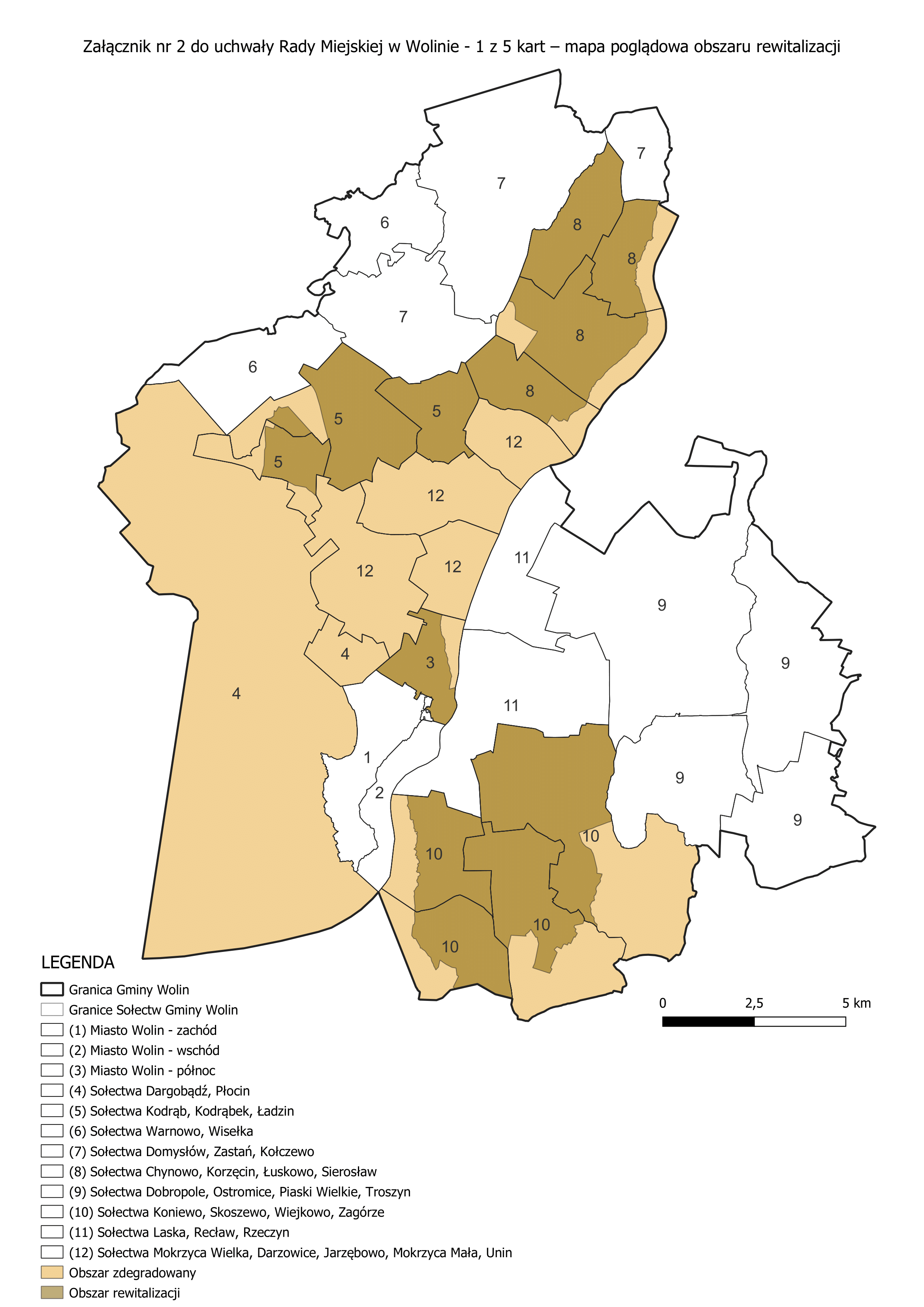  Źródło: opracowanie własneLp.Jednostka analitycznaWykaz ulic/miejscowości/sołectwLiczba mieszkańców1.Miasto Wolin - zachódBolesława Chrobrego, Bolesława Krzywoustego, Graniczna, Henryka Sienkiewicza, Jana Matejki, Juliusza Słowackiego, Krótka, Księżnej Zofii, Leśna, Mieszka I, Poprzeczna, Słoneczna, Sosnowa, Spokojna, Stefana Jaracza, Św. Wojciecha, Świerkowa, Świętosławy, Trygława, Wiejska11372.Miasto Wolin - wschódKwiatowa, Mała, Marii Konopnickiej, Niedamira, Owocowa, Parkowa, Portowa, Rybacka, Słowiańska, Stanisława Moniuszki18403.Miasto Wolin - 
północAdama Mickiewicza, Ciasna, Gryfitów, Katedralna, Kościelna, Kolejowa, Krzywa, Mostowa, Łąkowa, Łąkowa, Ogrodowa, Osiedle Robotnicze, Polna, Prosta, Rynek, Spacerowa, Światowida, Świętego Jana Pawła II, Wojska Polskiego, Zamkowa13944.Sołectwo Dargobądz,Sołectwo PłocinDargobądz, Płocin5395.Sołectwo Kodrąb,Sołectwo Kodrąbek,Sołectwo ŁadzinKodrąb, Kodrąbek, Ładzin5836.Sołectwo Warnowo,Sołectwo WisełkaWarnowo, Wisełka7137.Sołectwo Domysłów,Sołectwo Kołczewo,Sołectwo ZastańDomysłów, Kołczewo, Zastań10398.Sołectwo Chynowo,Sołectwo Korzęcin,Sołectwo Łuskowo,Sołectwo SierosławChynowo, Korzęcin, Łuskowo, Sierosław5599.Sołectwo Dobropole,Sołectwo OstromiceSołectwo PiaskiWielkie,Sołectwo TroszynDobropole, Ostromice, Piaski Wielkie, Troszyn122910.Sołectwo Koniewo,Sołectwo Skoszewo,Sołectwo Wiejkowo,Sołectwo ZagórzeKoniewo, Skoszewo, Wiejkowo, Zagórze80711.Sołectwo Laska,Sołectwo Recław,Sołectwo RzeczynLaska, Recław, Rzeczyn67912.Sołectwo Darzowice,Sołectwo Jarzębowo,Sołectwo MokrzycaMała,Sołectwo MokrzycaWielka,Sołectwo UninDarzowice, Jarzębowo, Mokrzyca Mała, Mokrzyca Wielka, Unin679SferaLp.WskaźnikSpołeczna1.Liczba osób w wieku poprodukcyjnym na 100 mieszkańców [destymulanta – niekorzystny]Społeczna2.Ubytek ludności w wyniku odpływu migracyjnego i zgonów na 100 mieszkańców [destymulanta – niekorzystny]Społeczna3.Saldo migracji na 100 mieszkańców [stymulanta – korzystny]Społeczna4.Liczba osób korzystających z pomocy społecznej na 100 mieszkańców [destymulanta – niekorzystny]Społeczna5.Liczba osób z niepełnosprawnościami korzystających z pomocy społecznej na 100 mieszkańców [destymulanta – niekorzystny]Społeczna6.Liczba osób korzystających z pomocy społecznej z powodu ubóstwa na 100 mieszkańców [destymulanta – niekorzystny]Społeczna7.Liczba osób bezrobotnych na 100 mieszkańców [destymulanta – niekorzystny]Społeczna8.Udział długotrwale bezrobotnych wśród osób w wieku produkcyjnym [destymulanta – niekorzystny]Społeczna9.Liczba osób bezrobotnych poniżej 30. roku życia na 100 mieszkańców [destymulanta – niekorzystny]Społeczna10.Frekwencja wyborcza [stymulanta – korzystny]Społeczna11.Liczba organizacji pozarządowych zarejestrowanych w KRS na 100 mieszkańców [stymulanta – korzystny]Społeczna12.Liczba przestępstw na 100 mieszkańców [destymulanta – niekorzystny]Gospodarcza13.Liczby zarejestrowanych podmiotów gospodarczych w przeliczeniu na 100 mieszkańców [stymulanta – korzystny]Gospodarcza14.Liczby nowo zarejestrowanych podmiotów gospodarczych (po 2021 roku) w przeliczeniu na 100 mieszkańców [stymulanta – korzystny]Gospodarcza15.Odsetek osób bezrobotnych z wykształceniem podstawowym w ogólnej liczbie bezrobotnych [destymulanta – niekorzystny]Środowiskowa16.Liczba kotłów na paliwo stałe (węgiel, drewno, pellet lub inny rodzaj biomasy) w Centralnej Ewidencji Emisyjności Budynków na 100 mieszkańców [destymulanta – niekorzystny]Środowiskowa17.Wskaźnik nagromadzenia wyrobów zawierających azbest (t) na 100 mieszkańców [destymulanta – niekorzystny]Przestrzenno - funkcjonalna18.Liczba obiektów zabytkowych ujętych w gminnej ewidencji zabytków 100 mieszkańców [stymulanta – korzystny]Przestrzenno - funkcjonalna19.Liczba przystanków komunikacji zbiorowej na 100 mieszkańców [stymulanta – korzystny]Techniczna20.Liczba podpisanych umów dot. korzystania z sieci wodociągowej na 100 mieszkańców [stymulanta – korzystny]Techniczna21.Liczba podpisanych umów dot. korzystania z sieci kanalizacyjnej na 100 mieszkańców [stymulanta – korzystny]Techniczna22.Stan techniczny budynków użyteczności publicznej (ocena w skali 1 do 5) [stymulanta – korzystny]Techniczna23.Udział budynków użyteczności publicznej poddanych termomodernizacji w ogólnej liczbie budynków użyteczności publicznej [stymulanta – korzystny]Techniczna24.Stan techniczny dróg gminnych (ocena w skali 1 do 5) [stymulanta – korzystny]Wyszczególnienie20172018201920202021Polska 2021Liczba ludności12 22012 21612 11511 81811 75637 907 704Urodzenia żywe1091191009772331 511Zgony ogółem11595138151177519 517Przyrost naturalny-624-38-54-105-188 006Urodzenia żywe na 1000 ludności8,929,748,208,196,128,73Zgony na 1000 ludności9,417,7811,3212,7515,0513,68Przyrost naturalny na 1000 ludności-0,491,96-3,12-4,56-8,93-4,95Wyszczególnienie20172018201920202021Polska 2021Liczba osób w wieku przedprodukcyjnym2 1462 1252 0752 0242 0006 938 395Liczba osób w wieku produkcyjnym7 5657 4267 2696 9446 88622 527 338Liczba osób w wieku poprodukcyjnym2 5092 6652 7712 8502 8708 614 678Udział % osób w wieku przedprodukcyjnym17,5617,4017,1317,1317,0118,22Udział % osób w wieku produkcyjnym61,9160,7960,0058,7658,5759,16Udział % osób w wieku poprodukcyjnym20,5321,8122,8724,1124,4122,62Wyszczególnienie20172018201920202021Zameldowania ogółem 152165188130196Wymeldowania ogółem 173194217114164Saldo migracji-21-29-291632Wyszczególnienie201720182019202020212022Ogółem1 4831 5081 5851 6441 6831 7030-9 pracowników (mikro)1 4311 4571 5341 5911 6291 65010-49 pracowników (małe)47464547484750-249 pracowników (średnie)556666Wyszczególnienie201720182019202020212022Bezrobotni ogółem730685609659585500Bezrobotni mężczyźni265257230267247220Bezrobotne kobiety465428379392338280Liczba osób bezrobotnych poniżej 30. roku życia19416413612612195Liczba osób bezrobotnych powyżej 50. roku życia204203184184160151Wyszczególnienie201720182019202020212022Sektor prywatny (ogółem)134135153145117107Osoby fizyczne prowadzące działalność gospodarczą128126145135109103Spółki handlowe001000Fundacje000012Stowarzyszenia i podobne organizacje społeczne423222Liczba uprawnionychLiczba kart ważnychFrekwencja10 8627 11365,49%Wyszczególnienie20172018201920202021Gospodarstwa domowe korzystające ze środowiskowej pomocy społecznej wg kryterium dochodowegoGospodarstwa domowe korzystające ze środowiskowej pomocy społecznej wg kryterium dochodowegoGospodarstwa domowe korzystające ze środowiskowej pomocy społecznej wg kryterium dochodowegoGospodarstwa domowe korzystające ze środowiskowej pomocy społecznej wg kryterium dochodowegoGospodarstwa domowe korzystające ze środowiskowej pomocy społecznej wg kryterium dochodowegoGospodarstwa domowe korzystające ze środowiskowej pomocy społecznej wg kryterium dochodowegoOgółem340316314304309Poniżej kryterium dochodowego248226190207210Powyżej kryterium dochodowego92901249799Osoby korzystające ze środowiskowej pomocy społecznej wg kryterium dochodowego i ekonomicznych grup wiekuOsoby korzystające ze środowiskowej pomocy społecznej wg kryterium dochodowego i ekonomicznych grup wiekuOsoby korzystające ze środowiskowej pomocy społecznej wg kryterium dochodowego i ekonomicznych grup wiekuOsoby korzystające ze środowiskowej pomocy społecznej wg kryterium dochodowego i ekonomicznych grup wiekuOsoby korzystające ze środowiskowej pomocy społecznej wg kryterium dochodowego i ekonomicznych grup wiekuOsoby korzystające ze środowiskowej pomocy społecznej wg kryterium dochodowego i ekonomicznych grup wiekuOgółem754696675636609Poniżej kryterium dochodowego552520408442431Powyżej kryterium dochodowego202176267194178Wyszczególnienie20172018201920202021Budynki mieszkalne 2 4922 5135 5322 5702 641Mieszkania ogółem4 4114 4344 4474 5874 604Powierzchnia użytkowa mieszkań368 608371 976374 849386 151388 293Mieszkania wyposażone w instalacje techniczno-sanitarne - wodociągi4 3244 3474 3604 391-Mieszkania wyposażone w instalacje techniczno-sanitarne - ustęp spłukiwany4 2004 2234 2364 267-Mieszkania wyposażone w instalacje techniczno-sanitarne - łazienka4 0904 1134 1324 163-Mieszkania wyposażone w instalacje techniczno-sanitarne - centralne ogrzewanie3 5893 6123 6253 657-Mieszkania wyposażone w instalacje techniczno-sanitarne - gaz sieciowy844870905936-Wyszczególnienie20172018201920202021Drogi dla rowerów [km]1212121212Liczba przystanków2727272727WyszczególnienieZinwentaryzowane2 015 080Osoby fizyczne1 767 990Osoby prawne247 090Unieszkodliwione633 321Osoby fizyczne575 250Osoby prawne58 071Pozostałe do unieszkodliwienia1 381 759Osoby fizyczne1 192 740Osoby prawne189 019Lp.Jednostka analitycznaWartość wskaźnika1.Miasto Wolin - zachód26,032.Miasto Wolin - wschód28,643.Miasto Wolin - północ28,694.Sołectwo Dargobądz, Sołectwo Płocin25,975.Sołectwo Kodrąb, Sołectwo Kodrąbek, Sołectwo Ładzin25,216.Sołectwo Warnowo, Sołectwo Wisełka30,587.Sołectwo Domysłów, Sołectwo Kołczewo, Sołectwo Zastań23,008.Sołectwo Chynowo, Sołectwo Korzęcin, Sołectwo Łuskowo, Sołectwo Sierosław22,549.Sołectwo Dobropole, Sołectwo Ostromice, Sołectwo Piaski Wielkie, Sołectwo Troszyn22,2110.Sołectwo Koniewo, Sołectwo Skoszewo, Sołectwo Wiejkowo, Sołectwo Zagórze21,1911.Sołectwo Laska, Sołectwo Recław, Sołectwo Rzeczyn22,9712.Sołectwo Darzowice, Sołectwo Jarzębowo, Sołectwo Mokrzyca Mała, Sołectwo Mokrzyca Wielka, Sołectwo Unin20,18Gmina Wolin25,27Lp.Jednostka analitycznaWartość wskaźnika1.Miasto Wolin - zachód4,662.Miasto Wolin - wschód5,333.Miasto Wolin - północ4,304.Sołectwo Dargobądz, Sołectwo Płocin4,825.Sołectwo Kodrąb, Sołectwo Kodrąbek, Sołectwo Ładzin7,386.Sołectwo Warnowo, Sołectwo Wisełka4,637.Sołectwo Domysłów, Sołectwo Kołczewo, Sołectwo Zastań7,418.Sołectwo Chynowo, Sołectwo Korzęcin, Sołectwo Łuskowo, Sołectwo Sierosław3,949.Sołectwo Dobropole, Sołectwo Ostromice, Sołectwo Piaski Wielkie, Sołectwo Troszyn7,0010.Sołectwo Koniewo, Sołectwo Skoszewo, Sołectwo Wiejkowo, Sołectwo Zagórze6,3211.Sołectwo Laska, Sołectwo Recław, Sołectwo Rzeczyn4,8612.Sołectwo Darzowice, Sołectwo Jarzębowo, Sołectwo Mokrzyca Mała, Sołectwo Mokrzyca Wielka, Sołectwo Unin6,48Gmina Wolin5,59Lp.Jednostka analitycznaWartość wskaźnika1.Miasto Wolin - zachód-1,142.Miasto Wolin - wschód-1,743.Miasto Wolin - północ-0,864.Sołectwo Dargobądz, Sołectwo Płocin-0,935.Sołectwo Kodrąb, Sołectwo Kodrąbek, Sołectwo Ładzin0,006.Sołectwo Warnowo, Sołectwo Wisełka0,707.Sołectwo Domysłów, Sołectwo Kołczewo, Sołectwo Zastań-0,968.Sołectwo Chynowo, Sołectwo Korzęcin, Sołectwo Łuskowo, Sołectwo Sierosław-1,619.Sołectwo Dobropole, Sołectwo Ostromice, Sołectwo Piaski Wielkie, Sołectwo Troszyn-2,6010.Sołectwo Koniewo, Sołectwo Skoszewo, Sołectwo Wiejkowo, Sołectwo Zagórze-1,6111.Sołectwo Laska, Sołectwo Recław, Sołectwo Rzeczyn-2,5012.Sołectwo Darzowice, Sołectwo Jarzębowo, Sołectwo Mokrzyca Mała, Sołectwo Mokrzyca Wielka, Sołectwo Unin-1,91Gmina Wolin-1,35Lp.Jednostka analitycznaWartość wskaźnika1.Miasto Wolin – zachód1,932.Miasto Wolin – wschód4,133.Miasto Wolin – północ5,884.Sołectwo Dargobądz, Sołectwo Płocin3,535.Sołectwo Kodrąb, Sołectwo Kodrąbek, Sołectwo Ładzin8,066.Sołectwo Warnowo, Sołectwo Wisełka4,077.Sołectwo Domysłów, Sołectwo Kołczewo, Sołectwo Zastań3,758.Sołectwo Chynowo, Sołectwo Korzęcin, Sołectwo Łuskowo, Sołectwo Sierosław4,839.Sołectwo Dobropole, Sołectwo Ostromice, Sołectwo Piaski Wielkie, Sołectwo Troszyn4,0710.Sołectwo Koniewo, Sołectwo Skoszewo, Sołectwo Wiejkowo, Sołectwo Zagórze6,9411.Sołectwo Laska, Sołectwo Recław, Sołectwo Rzeczyn1,9112.Sołectwo Darzowice, Sołectwo Jarzębowo, Sołectwo Mokrzyca Mała, Sołectwo Mokrzyca Wielka, Sołectwo Unin6,63Gmina Wolin4,51Lp.Jednostka analitycznaWartość wskaźnika1.Miasto Wolin – zachód0,622.Miasto Wolin – wschód0,603.Miasto Wolin - północ1,294.Sołectwo Dargobądz, Sołectwo Płocin0,375.Sołectwo Kodrąb, Sołectwo Kodrąbek, Sołectwo Ładzin0,866.Sołectwo Warnowo, Sołectwo Wisełka1,827.Sołectwo Domysłów, Sołectwo Kołczewo, Sołectwo Zastań0,198.Sołectwo Chynowo, Sołectwo Korzęcin, Sołectwo Łuskowo, Sołectwo Sierosław1,079.Sołectwo Dobropole, Sołectwo Ostromice, Sołectwo Piaski Wielkie, Sołectwo Troszyn0,7310.Sołectwo Koniewo, Sołectwo Skoszewo, Sołectwo Wiejkowo, Sołectwo Zagórze1,2411.Sołectwo Laska, Sołectwo Recław, Sołectwo Rzeczyn0,2912.Sołectwo Darzowice, Sołectwo Jarzębowo, Sołectwo Mokrzyca Mała, Sołectwo Mokrzyca Wielka, Sołectwo Unin1,33Gmina Wolin0,84Lp.Jednostka analitycznaWartość wskaźnika1.Miasto Wolin - zachód0,442.Miasto Wolin - wschód0,273.Miasto Wolin - północ1,364.Sołectwo Dargobądz, Sołectwo Płocin0,375.Sołectwo Kodrąb, Sołectwo Kodrąbek, Sołectwo Ładzin2,066.Sołectwo Warnowo, Sołectwo Wisełka1,827.Sołectwo Domysłów, Sołectwo Kołczewo, Sołectwo Zastań1,158.Sołectwo Chynowo, Sołectwo Korzęcin, Sołectwo Łuskowo, Sołectwo Sierosław1,979.Sołectwo Dobropole, Sołectwo Ostromice, Sołectwo Piaski Wielkie, Sołectwo Troszyn1,0610.Sołectwo Koniewo, Sołectwo Skoszewo, Sołectwo Wiejkowo, Sołectwo Zagórze0,3711.Sołectwo Laska, Sołectwo Recław, Sołectwo Rzeczyn1,0312.Sołectwo Darzowice, Sołectwo Jarzębowo, Sołectwo Mokrzyca Mała, Sołectwo Mokrzyca Wielka, Sołectwo Unin0,15Gmina Wolin0,92Lp.Jednostka analitycznaWartość wskaźnika1.Miasto Wolin - zachód2,812.Miasto Wolin - wschód2,233.Miasto Wolin - północ2,514.Sołectwo Dargobądz, Sołectwo Płocin2,605.Sołectwo Kodrąb, Sołectwo Kodrąbek, Sołectwo Ładzin1,546.Sołectwo Warnowo, Sołectwo Wisełka2,527.Sołectwo Domysłów, Sołectwo Kołczewo, Sołectwo Zastań3,468.Sołectwo Chynowo, Sołectwo Korzęcin, Sołectwo Łuskowo, Sołectwo Sierosław2,869.Sołectwo Dobropole, Sołectwo Ostromice, Sołectwo Piaski Wielkie, Sołectwo Troszyn2,1210.Sołectwo Koniewo, Sołectwo Skoszewo, Sołectwo Wiejkowo, Sołectwo Zagórze2,4811.Sołectwo Laska, Sołectwo Recław, Sołectwo Rzeczyn2,0612.Sołectwo Darzowice, Sołectwo Jarzębowo, Sołectwo Mokrzyca Mała, Sołectwo Mokrzyca Wielka, Sołectwo Unin3,68Gmina Wolin2,55Lp.Jednostka analitycznaWartość wskaźnika1.Miasto Wolin - zachód0,0362.Miasto Wolin - wschód0,0263.Miasto Wolin - północ0,0254.Sołectwo Dargobądz, Sołectwo Płocin0,0035.Sołectwo Kodrąb, Sołectwo Kodrąbek, Sołectwo Ładzin0,0056.Sołectwo Warnowo, Sołectwo Wisełka0,0127.Sołectwo Domysłów, Sołectwo Kołczewo, Sołectwo Zastań0,0158.Sołectwo Chynowo, Sołectwo Korzęcin, Sołectwo Łuskowo, Sołectwo Sierosław0,0119.Sołectwo Dobropole, Sołectwo Ostromice, Sołectwo Piaski Wielkie, Sołectwo Troszyn0,01310.Sołectwo Koniewo, Sołectwo Skoszewo, Sołectwo Wiejkowo, Sołectwo Zagórze0,01511.Sołectwo Laska, Sołectwo Recław, Sołectwo Rzeczyn0,00812.Sołectwo Darzowice, Sołectwo Jarzębowo, Sołectwo Mokrzyca Mała, Sołectwo Mokrzyca Wielka, Sołectwo Unin0,011Gmina Wolin0,017Lp.Jednostka analitycznaWartość wskaźnika1.Miasto Wolin - zachód0,532.Miasto Wolin - wschód0,433.Miasto Wolin - północ0,574.Sołectwo Dargobądz, Sołectwo Płocin0,745.Sołectwo Kodrąb, Sołectwo Kodrąbek, Sołectwo Ładzin0,176.Sołectwo Warnowo, Sołectwo Wisełka0,427.Sołectwo Domysłów, Sołectwo Kołczewo, Sołectwo Zastań0,678.Sołectwo Chynowo, Sołectwo Korzęcin, Sołectwo Łuskowo, Sołectwo Sierosław1,619.Sołectwo Dobropole, Sołectwo Ostromice, Sołectwo Piaski Wielkie, Sołectwo Troszyn0,3310.Sołectwo Koniewo, Sołectwo Skoszewo, Sołectwo Wiejkowo, Sołectwo Zagórze0,8711.Sołectwo Laska, Sołectwo Recław, Sołectwo Rzeczyn0,4412.Sołectwo Darzowice, Sołectwo Jarzębowo, Sołectwo Mokrzyca Mała, Sołectwo Mokrzyca Wielka, Sołectwo Unin0,74Gmina Wolin0,58Lp.Jednostka analitycznaWartość wskaźnika1.Miasto Wolin - zachód67,3%2.Miasto Wolin - wschód62,9%3.Miasto Wolin - północ64,8%4.Sołectwo Dargobądz, Sołectwo Płocin65,1%5.Sołectwo Kodrąb, Sołectwo Kodrąbek, Sołectwo Ładzin60,5%6.Sołectwo Warnowo, Sołectwo Wisełka81,4%7.Sołectwo Domysłów, Sołectwo Kołczewo, Sołectwo Zastań77,4%8.Sołectwo Chynowo, Sołectwo Korzęcin, Sołectwo Łuskowo, Sołectwo Sierosław66,5%9.Sołectwo Dobropole, Sołectwo Ostromice, Sołectwo Piaski Wielkie, Sołectwo Troszyn52,6%10.Sołectwo Koniewo, Sołectwo Skoszewo, Sołectwo Wiejkowo, Sołectwo Zagórze56,6%11.Sołectwo Laska, Sołectwo Recław, Sołectwo Rzeczyn56,6%12.Sołectwo Darzowice, Sołectwo Jarzębowo, Sołectwo Mokrzyca Mała, Sołectwo Mokrzyca Wielka, Sołectwo Unin54,0%Gmina Wolin65,49%Lp.Jednostka analitycznaWartość wskaźnika1.Miasto Wolin - zachód0,092.Miasto Wolin - wschód0,163.Miasto Wolin - północ0,934.Sołectwo Dargobądz, Sołectwo Płocin0,005.Sołectwo Kodrąb, Sołectwo Kodrąbek, Sołectwo Ładzin0,006.Sołectwo Warnowo, Sołectwo Wisełka0,007.Sołectwo Domysłów, Sołectwo Kołczewo, Sołectwo Zastań0,008.Sołectwo Chynowo, Sołectwo Korzęcin, Sołectwo Łuskowo, Sołectwo Sierosław0,009.Sołectwo Dobropole, Sołectwo Ostromice, Sołectwo Piaski Wielkie, Sołectwo Troszyn0,0010.Sołectwo Koniewo, Sołectwo Skoszewo, Sołectwo Wiejkowo, Sołectwo Zagórze0,0011.Sołectwo Laska, Sołectwo Recław, Sołectwo Rzeczyn0,1512.Sołectwo Darzowice, Sołectwo Jarzębowo, Sołectwo Mokrzyca Mała, Sołectwo Mokrzyca Wielka, Sołectwo Unin0,00Gmina Wolin0,16Lp.Jednostka analitycznaWartość wskaźnika1.Miasto Wolin - zachód0,442.Miasto Wolin - wschód0,223.Miasto Wolin - północ0,724.Sołectwo Dargobądz, Sołectwo Płocin2,235.Sołectwo Kodrąb, Sołectwo Kodrąbek, Sołectwo Ładzin0,176.Sołectwo Warnowo, Sołectwo Wisełka0,707.Sołectwo Domysłów, Sołectwo Kołczewo, Sołectwo Zastań0,298.Sołectwo Chynowo, Sołectwo Korzęcin, Sołectwo Łuskowo, Sołectwo Sierosław0,009.Sołectwo Dobropole, Sołectwo Ostromice, Sołectwo Piaski Wielkie, Sołectwo Troszyn0,1610.Sołectwo Koniewo, Sołectwo Skoszewo, Sołectwo Wiejkowo, Sołectwo Zagórze0,2511.Sołectwo Laska, Sołectwo Recław, Sołectwo Rzeczyn0,4412.Sołectwo Darzowice, Sołectwo Jarzębowo, Sołectwo Mokrzyca Mała, Sołectwo Mokrzyca Wielka, Sołectwo Unin0,15Gmina Wolin0,43Lp.Jednostka analitycznaWartość wskaźnika1.Miasto Wolin - zachód25,332.Miasto Wolin - wschód9,623.Miasto Wolin - północ15,784.Sołectwo Dargobądz, Sołectwo Płocin3,155.Sołectwo Kodrąb, Sołectwo Kodrąbek, Sołectwo Ładzin7,206.Sołectwo Warnowo, Sołectwo Wisełka4,777.Sołectwo Domysłów, Sołectwo Kołczewo, Sołectwo Zastań16,558.Sołectwo Chynowo, Sołectwo Korzęcin, Sołectwo Łuskowo, Sołectwo Sierosław13,609.Sołectwo Dobropole, Sołectwo Ostromice, Sołectwo Piaski Wielkie, Sołectwo Troszyn8,0610.Sołectwo Koniewo, Sołectwo Skoszewo, Sołectwo Wiejkowo, Sołectwo Zagórze8,9211.Sołectwo Laska, Sołectwo Recław, Sołectwo Rzeczyn9,7212.Sołectwo Darzowice, Sołectwo Jarzębowo, Sołectwo Mokrzyca Mała, Sołectwo Mokrzyca Wielka, Sołectwo Unin48,16Gmina Wolin14,50Lp.Jednostka analitycznaWartość wskaźnika1.Miasto Wolin - zachód1,142.Miasto Wolin - wschód1,033.Miasto Wolin - północ2,014.Sołectwo Dargobądz, Sołectwo Płocin1,865.Sołectwo Kodrąb, Sołectwo Kodrąbek, Sołectwo Ładzin1,036.Sołectwo Warnowo, Sołectwo Wisełka1,827.Sołectwo Domysłów, Sołectwo Kołczewo, Sołectwo Zastań2,128.Sołectwo Chynowo, Sołectwo Korzęcin, Sołectwo Łuskowo, Sołectwo Sierosław0,819.Sołectwo Dobropole, Sołectwo Ostromice, Sołectwo Piaski Wielkie, Sołectwo Troszyn0,7310.Sołectwo Koniewo, Sołectwo Skoszewo, Sołectwo Wiejkowo, Sołectwo Zagórze0,3711.Sołectwo Laska, Sołectwo Recław, Sołectwo Rzeczyn0,5912.Sołectwo Darzowice, Sołectwo Jarzębowo, Sołectwo Mokrzyca Mała, Sołectwo Mokrzyca Wielka, Sołectwo Unin0,74Gmina Wolin1,20Lp.Jednostka analitycznaWartość wskaźnika1.Miasto Wolin - zachód0,132.Miasto Wolin - wschód0,273.Miasto Wolin - północ0,264.Sołectwo Dargobądz, Sołectwo Płocin0,295.Sołectwo Kodrąb, Sołectwo Kodrąbek, Sołectwo Ładzin0,116.Sołectwo Warnowo, Sołectwo Wisełka0,177.Sołectwo Domysłów, Sołectwo Kołczewo, Sołectwo Zastań0,178.Sołectwo Chynowo, Sołectwo Korzęcin, Sołectwo Łuskowo, Sołectwo Sierosław0,259.Sołectwo Dobropole, Sołectwo Ostromice, Sołectwo Piaski Wielkie, Sołectwo Troszyn0,1910.Sołectwo Koniewo, Sołectwo Skoszewo, Sołectwo Wiejkowo, Sołectwo Zagórze0,1511.Sołectwo Laska, Sołectwo Recław, Sołectwo Rzeczyn0,1412.Sołectwo Darzowice, Sołectwo Jarzębowo, Sołectwo Mokrzyca Mała, Sołectwo Mokrzyca Wielka, Sołectwo Unin0,20Gmina Wolin0,20Lp.Jednostka analitycznaWartość wskaźnika1.Miasto Wolin - zachód0,142.Miasto Wolin - wschód0,093.Miasto Wolin - północ0,084.Sołectwo Dargobądz, Sołectwo Płocin0,195.Sołectwo Kodrąb, Sołectwo Kodrąbek, Sołectwo Ładzin0,226.Sołectwo Warnowo, Sołectwo Wisełka0,287.Sołectwo Domysłów, Sołectwo Kołczewo, Sołectwo Zastań0,358.Sołectwo Chynowo, Sołectwo Korzęcin, Sołectwo Łuskowo, Sołectwo Sierosław0,159.Sołectwo Dobropole, Sołectwo Ostromice, Sołectwo Piaski Wielkie, Sołectwo Troszyn0,1710.Sołectwo Koniewo, Sołectwo Skoszewo, Sołectwo Wiejkowo, Sołectwo Zagórze0,1811.Sołectwo Laska, Sołectwo Recław, Sołectwo Rzeczyn0,1612.Sołectwo Darzowice, Sołectwo Jarzębowo, Sołectwo Mokrzyca Mała, Sołectwo Mokrzyca Wielka, Sołectwo Unin0,15Gmina Wolin0,17Lp.Jednostka analitycznaWartość wskaźnika1.Miasto Wolin - zachód0,002.Miasto Wolin - wschód0,003.Miasto Wolin - północ0,004.Sołectwo Dargobądz, Sołectwo Płocin8,415.Sołectwo Kodrąb, Sołectwo Kodrąbek, Sołectwo Ładzin16,526.Sołectwo Warnowo, Sołectwo Wisełka6,337.Sołectwo Domysłów, Sołectwo Kołczewo, Sołectwo Zastań14,348.Sołectwo Chynowo, Sołectwo Korzęcin, Sołectwo Łuskowo, Sołectwo Sierosław18,519.Sołectwo Dobropole, Sołectwo Ostromice, Sołectwo Piaski Wielkie, Sołectwo Troszyn41,5210.Sołectwo Koniewo, Sołectwo Skoszewo, Sołectwo Wiejkowo, Sołectwo Zagórze20,9911.Sołectwo Laska, Sołectwo Recław, Sołectwo Rzeczyn21,8912.Sołectwo Darzowice, Sołectwo Jarzębowo, Sołectwo Mokrzyca Mała, Sołectwo Mokrzyca Wielka, Sołectwo Unin10,56Gmina Wolin11,96Lp.Jednostka analitycznaWartość wskaźnika1.Miasto Wolin - zachód2,022.Miasto Wolin - wschód2,833.Miasto Wolin - północ4,814.Sołectwo Dargobądz, Sołectwo Płocin2,235.Sołectwo Kodrąb, Sołectwo Kodrąbek, Sołectwo Ładzin9,266.Sołectwo Warnowo, Sołectwo Wisełka6,877.Sołectwo Domysłów, Sołectwo Kołczewo, Sołectwo Zastań5,298.Sołectwo Chynowo, Sołectwo Korzęcin, Sołectwo Łuskowo, Sołectwo Sierosław7,169.Sołectwo Dobropole, Sołectwo Ostromice, Sołectwo Piaski Wielkie, Sołectwo Troszyn4,3110.Sołectwo Koniewo, Sołectwo Skoszewo, Sołectwo Wiejkowo, Sołectwo Zagórze7,1911.Sołectwo Laska, Sołectwo Recław, Sołectwo Rzeczyn4,4212.Sołectwo Darzowice, Sołectwo Jarzębowo, Sołectwo Mokrzyca Mała, Sołectwo Mokrzyca Wielka, Sołectwo Unin7,66Gmina Wolin4,90Lp.Jednostka analitycznaWartość wskaźnika1.Miasto Wolin - zachód0,002.Miasto Wolin - wschód0,003.Miasto Wolin - północ0,074.Sołectwo Dargobądz, Sołectwo Płocin0,565.Sołectwo Kodrąb, Sołectwo Kodrąbek, Sołectwo Ładzin0,866.Sołectwo Warnowo, Sołectwo Wisełka0,427.Sołectwo Domysłów, Sołectwo Kołczewo, Sołectwo Zastań0,588.Sołectwo Chynowo, Sołectwo Korzęcin, Sołectwo Łuskowo, Sołectwo Sierosław1,619.Sołectwo Dobropole, Sołectwo Ostromice, Sołectwo Piaski Wielkie, Sołectwo Troszyn0,5710.Sołectwo Koniewo, Sołectwo Skoszewo, Sołectwo Wiejkowo, Sołectwo Zagórze0,8711.Sołectwo Laska, Sołectwo Recław, Sołectwo Rzeczyn1,0312.Sołectwo Darzowice, Sołectwo Jarzębowo, Sołectwo Mokrzyca Mała, Sołectwo Mokrzyca Wielka, Sołectwo Unin1,03Gmina Wolin0,50Lp.Jednostka analitycznaWartość wskaźnika1.Miasto Wolin - zachód23,662.Miasto Wolin - wschód22,123.Miasto Wolin - północ27,984.Sołectwo Dargobądz, Sołectwo Płocin32,285.Sołectwo Kodrąb, Sołectwo Kodrąbek, Sołectwo Ładzin44,946.Sołectwo Warnowo, Sołectwo Wisełka69,287.Sołectwo Domysłów, Sołectwo Kołczewo, Sołectwo Zastań49,668.Sołectwo Chynowo, Sołectwo Korzęcin, Sołectwo Łuskowo, Sołectwo Sierosław40,259.Sołectwo Dobropole, Sołectwo Ostromice, Sołectwo Piaski Wielkie, Sołectwo Troszyn27,5810.Sołectwo Koniewo, Sołectwo Skoszewo, Sołectwo Wiejkowo, Sołectwo Zagórze28,1311.Sołectwo Laska, Sołectwo Recław, Sołectwo Rzeczyn32,2512.Sołectwo Darzowice, Sołectwo Jarzębowo, Sołectwo Mokrzyca Mała, Sołectwo Mokrzyca Wielka, Sołectwo Unin29,90Gmina Wolin33,26Lp.Jednostka analitycznaWartość wskaźnika1.Miasto Wolin - zachód20,052.Miasto Wolin - wschód21,633.Miasto Wolin - północ25,324.Sołectwo Dargobądz, Sołectwo Płocin22,455.Sołectwo Kodrąb, Sołectwo Kodrąbek, Sołectwo Ładzin0,006.Sołectwo Warnowo, Sołectwo Wisełka29,457.Sołectwo Domysłów, Sołectwo Kołczewo, Sołectwo Zastań9,248.Sołectwo Chynowo, Sołectwo Korzęcin, Sołectwo Łuskowo, Sołectwo Sierosław10,389.Sołectwo Dobropole, Sołectwo Ostromice, Sołectwo Piaski Wielkie, Sołectwo Troszyn15,1310.Sołectwo Koniewo, Sołectwo Skoszewo, Sołectwo Wiejkowo, Sołectwo Zagórze6,2011.Sołectwo Laska, Sołectwo Recław, Sołectwo Rzeczyn0,0012.Sołectwo Darzowice, Sołectwo Jarzębowo, Sołectwo Mokrzyca Mała, Sołectwo Mokrzyca Wielka, Sołectwo Unin18,41Gmina Wolin16,30Lp.Jednostka analitycznaWartość wskaźnika1.Miasto Wolin - zachód3,502.Miasto Wolin - wschód3,503.Miasto Wolin - północ3,504.Sołectwo Dargobądz, Sołectwo Płocin2,505.Sołectwo Kodrąb, Sołectwo Kodrąbek, Sołectwo Ładzin3,006.Sołectwo Warnowo, Sołectwo Wisełka2,507.Sołectwo Domysłów, Sołectwo Kołczewo, Sołectwo Zastań3,008.Sołectwo Chynowo, Sołectwo Korzęcin, Sołectwo Łuskowo, Sołectwo Sierosław2,509.Sołectwo Dobropole, Sołectwo Ostromice, Sołectwo Piaski Wielkie, Sołectwo Troszyn2,0010.Sołectwo Koniewo, Sołectwo Skoszewo, Sołectwo Wiejkowo, Sołectwo Zagórze2,2511.Sołectwo Laska, Sołectwo Recław, Sołectwo Rzeczyn3,0012.Sołectwo Darzowice, Sołectwo Jarzębowo, Sołectwo Mokrzyca Mała, Sołectwo Mokrzyca Wielka, Sołectwo Unin2,00Gmina Wolin3,00Lp.Jednostka analitycznaWartość wskaźnika1.Miasto Wolin - zachód27,3%2.Miasto Wolin - wschód33,3%3.Miasto Wolin - północ9,1%4.Sołectwo Dargobądz, Sołectwo Płocin12,5%5.Sołectwo Kodrąb, Sołectwo Kodrąbek, Sołectwo Ładzin0,0%6.Sołectwo Warnowo, Sołectwo Wisełka0,0%7.Sołectwo Domysłów, Sołectwo Kołczewo, Sołectwo Zastań33,3%8.Sołectwo Chynowo, Sołectwo Korzęcin, Sołectwo Łuskowo, Sołectwo Sierosław33,3%9.Sołectwo Dobropole, Sołectwo Ostromice, Sołectwo Piaski Wielkie, Sołectwo Troszyn0,0%10.Sołectwo Koniewo, Sołectwo Skoszewo, Sołectwo Wiejkowo, Sołectwo Zagórze12,5%11.Sołectwo Laska, Sołectwo Recław, Sołectwo Rzeczyn0,0%12.Sołectwo Darzowice, Sołectwo Jarzębowo, Sołectwo Mokrzyca Mała, Sołectwo Mokrzyca Wielka, Sołectwo Unin66,7%Gmina Wolin17,1%Lp.Jednostka analitycznaWartość wskaźnika1.Miasto Wolin - zachód2,652.Miasto Wolin - wschód4,403.Miasto Wolin - północ2,634.Sołectwo Dargobądz, Sołectwo Płocin2,005.Sołectwo Kodrąb, Sołectwo Kodrąbek, Sołectwo Ładzin2,336.Sołectwo Warnowo, Sołectwo Wisełka2,007.Sołectwo Domysłów, Sołectwo Kołczewo, Sołectwo Zastań2,008.Sołectwo Chynowo, Sołectwo Korzęcin, Sołectwo Łuskowo, Sołectwo Sierosław2,009.Sołectwo Dobropole, Sołectwo Ostromice, Sołectwo Piaski Wielkie, Sołectwo Troszyn2,0010.Sołectwo Koniewo, Sołectwo Skoszewo, Sołectwo Wiejkowo, Sołectwo Zagórze1,7511.Sołectwo Laska, Sołectwo Recław, Sołectwo Rzeczyn2,0012.Sołectwo Darzowice, Sołectwo Jarzębowo, Sołectwo Mokrzyca Mała, Sołectwo Mokrzyca Wielka, Sołectwo Unin2,60Gmina Wolin3,00Jednostka analitycznaLiczba mieszkańcówPowierzchnia 
w km2Liczba przekroczeń w sferze:Liczba przekroczeń w sferze:Liczba przekroczeń w sferze:Liczba przekroczeń w sferze:Liczba przekroczeń w sferze:Jednostka zakwalifikowana do ORJednostka analitycznaLiczba mieszkańcówPowierzchnia 
w km2Społecznej
(z 12)Gospodarczej
(z 3)Środowiskowej
(z 2)Przestrzenno-funkcjonalnej
(z 2)Technicznej
(z 5)Jednostka zakwalifikowana do ORMiasto Wolin - zachód11376,751022Miasto Wolin - wschód18403,7843021Miasto Wolin - północ13943,9971023TAKSołectwo Dargobądz, Sołectwo Płocin53967,8862114Sołectwo Kodrąb, Sołectwo Kodrąbek, Sołectwo Ładzin58317,8562203TAKSołectwo Warnowo, Sołectwo Wisełka71314,251113Sołectwo Domysłów, Sołectwo Kołczewo, Sołectwo Zastań103934,350202Sołectwo Chynowo, Sołectwo Korzęcin, Sołectwo Łuskowo, Sołectwo Sierosław55925,3172203TAKSołectwo Dobropole, Sołectwo Ostromice, Sołectwo Piaski Wielkie, Sołectwo Troszyn122960,7252215Sołectwo Koniewo, Sołectwo Skoszewo, Sołectwo Wiejkowo, Sołectwo Zagórze80746,3472205TAKSołectwo Laska, Sołectwo Recław, Sołectwo Rzeczyn67921,3552114Sołectwo Darzowice, Sołectwo Jarzębowo, Sołectwo Mokrzyca Mała, Sołectwo Mokrzyca Wielka, Sołectwo Unin67925,1282003JednostkaWykaz ulic*Liczba mieszkańców [osoby]Powierzchnia OR [km2]Miasto Wolin - 
północAdama Mickiewicza, Ciasna, Gryfitów, Katedralna, Kościelna, Kolejowa, Krzywa, Mostowa, Łąkowa, Łąkowa, Ogrodowa, Osiedle Robotnicze, Polna, Prosta, Rynek, Spacerowa, Światowida, Świętego Jana Pawła II, Wojska Polskiego, Zamkowa1 394 (12,45%)3,24 (0,99%)Sołectwo Kodrąb,Sołectwo Kodrąbek,Sołectwo ŁadzinKodrąb, Kodrąbek, Ładzin583 (5,21%)14,12 (4,31%)Sołectwo Chynowo,Sołectwo Korzęcin,Sołectwo Łuskowo,Sołectwo SierosławChynowo, Korzęcin, Łuskowo, Sierosław559 (4,99%)21,30 (6,50%)Sołectwo Koniewo,Sołectwo Skoszewo,Sołectwo Wiejkowo,Sołectwo ZagórzeKoniewo, Skoszewo, Wiejkowo, Zagórze807 (7,21%)26,63 (8,13%)Obszar rewitalizacji sumaObszar rewitalizacji suma3 343 (29,85%)65,29 (19,93%)Wolin sumaWolin suma11 198327,54